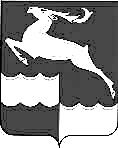 АДМИНИСТРАЦИЯ КЕЖЕМСКОГО РАЙОНАКРАСНОЯРСКОГО КРАЯПОСТАНОВЛЕНИЕ21.02.2023                                 	№ 137-п        			        г. КодинскО внесении изменений в постановление Администрации Кежемского района от 15.10.2013 № 1194-п «Об утверждении муниципальной программы «Развитие образования Кежемского района» В соответствии с постановлением Администрации Кежемского района от 11.09.2013 № 1059-п «Об утверждении Порядка принятия решений о разработке муниципальных программ Кежемского района, их формировании и реализации», постановлением Администрации Кежемского района от 12.09.2013 № 1065-п «Об утверждении Перечня муниципальных программ Кежемского района», решением Кежемского районного Совета депутатов от 07.12.2021 № 16-90 «О районном бюджете на 2022 год и плановый период 2023-2024 годов» руководствуясь ст.ст. 17, 20, 32 Устава Кежемского района ПОСТАНОВЛЯЮ:1. Внести в постановление Администрации Кежемского района от 15.10.2013 № 1194-п «Об утверждении муниципальной программы «Развитие образования Кежемского района» (в редакции постановлений Администрации Кежемского района от 28.11.2014 № 1349-п, от 15.07.2015 № 659-п, от 18.05.2016 № 436-п, от 02.11.2017 № 844-п, от 24.05.2018 № 369-п, от 13.08.2018 № 561-п, от 13.03.2019 № 186-п, от 12.08.2019 № 572-п, от 18.12.2019 № 893-п, от 25.03.2020 № 180-п, от 19.10.2020 № 620-п, от 22.01.2021 № 27-п, от 05.02.2021 № 69-п, от 23.04.2021 № 279-п, от 30.06.2021 № 428-п, от 04.08.2021 № 502-п, от 07.10.2021 № 648-п, от 18.11.2021 № 733-п, от 29.12.2021 № 893-п, от 20.01.2022 № 19-п, от 12.05.2022 № 328-п, от 01.08.2022 № 546-п, от 07.12.2022 № 864-п) следующие изменения:1.1.Приложение к постановлению изложить в новой редакции согласно приложению к настоящему постановлению.2. Постановление вступает в силу со дня, следующего за днем его  официального опубликования в газете «Кежемский Вестник».Глава района                                                                                   П.Ф. БезматерныхПриложениек постановлению Администрации районаот 21.02.2023 № 137-пМуниципальная программа«Развитие образования Кежемского района»Паспорт муниципальной программы«Развитие образования Кежемского района» 2. Характеристика текущего состояния в отрасли «Образование»,основные показатели социально-экономического развития Кежемского района и анализ социальных, финансово-экономических и прочих рисков реализации программыСистема образования в Кежемском районе представлена учреждениями дошкольного, общего и дополнительного образования.По состоянию на 01.01.2023 года в районе функционирует 7 дошкольных образовательных учреждений, при 2 общеобразовательных учреждениях организована работа дошкольных групп. Количество детей в дошкольных учреждениях и группах - 1012 человек, из них: от 1 до 3-х лет – 214 детей; от 3-х до 7 лет – 798 детей. Общий охват детей от 3-х до 7 лет дошкольным образованием составил 100% по всем поселениям района. Фактическая очередность в дошкольные образовательные учреждения от рождения до 3 лет по состоянию на 01.01.2023 года составляет 135 человек (120 детей – в ДОУ г. Кодинска, 15 детей – в ДОУ сельской местности), в том числе:от 0 до 1,0 года – 57 чел.;от 1,0 до 2,0 лет – 70 чел.;от 2,0 до 3,0 лет – 8 чел.Доля детей в возрасте от 1 до 6 лет, получающих дошкольную образовательную услугу в общей численности детей в возрасте от 1 до 6 лет, в 2017 году составила 82,57 %, в 2018 году 76,5%, в 2019 году – 80,17 %, в 2020 году – 84,8 %, в 2021 году 87,4%, в 2022 году – 87,4%, в 2023 74,3 %.На начало 2022/2023 учебного года система образования Кежемского района, как и в предыдущие годы, представлена 18 муниципальными образовательными организациями. Что касается количества обучающихся, то за 5 лет, к сожалению, наблюдается тенденция снижения количества первоклассников, особенно неуклонно падает эта цифра за последние 3 года. В новом же учебном году в школы района приняли 249 первоклассников (242 в прошлом).Общее количество обучающихся в общеобразовательных учреждениях на начало 2022-2023 учебного года – 2389 чел., большее количество выпускников 9 классов принимают решение о продолжении обучения в школе и получении среднего общего образования, количество десятиклассников – 120 человек.В целях комплексного подхода к вопросам функционирования и развития системы образования в течение 2022 года была организована работа по реализации муниципальной программы «Развитие образования Кежемского района», выполнению соглашений по предоставлению субсидий из бюджетов РФ и Красноярского края муниципальному образованию и договоров о социально-экономическом сотрудничестве:- на создание (обновление) материально-технической базы для реализации основных и дополнительных общеобразовательных программ естественно-научной и технологической направленностей в двух общеобразовательных организациях, расположенных в сельской местности (на приведение помещений, в которых будут расположены ЦО «Точка роста» в соответствие требованиям дизайн-проекта);	на создание (обновление) материально-технической базы для реализации основных и дополнительных общеобразовательных программ естественно-научной и технологической направленностей в общеобразовательных организациях, расположенных в сельской местности и малых городах в 2020-2022 годах (на приобретение оборудования для ЦО «Точка роста»);- на проведение работ в общеобразовательных организациях с целью устранения предписаний надзорных органов к зданиям общеобразовательных организаций и на обеспечение антитеррористической защищенности объектов образования;- на проведение мероприятий, направленных на обеспечение безопасного участия детей в дорожном движении.С начала 2022 года было устранено 11 Предписаний надзорных органов на общую сумму 4 339,81 тыс. рублей. Произведена замена оконных блоков на ПВХ в Кодинской СОШ № 4 и Имбинской школе; установлены дополнительные камеры видеонаблюдения в Заледеевской школе. Необходимая сумма для устранения всех замечаний составляет более 25 млн. рублей.В моменте продолжают оставаться серьёзные и затратные мероприятия по приведению в соответствие нормативным актам систем вентиляции в образовательных учреждениях, эксплуатационное состояние пищеблоков в Кодинских общеобразовательных школах № 3 и № 4, замена изношенных оконных блоков на ПВХ, замена системы водоснабжения в Кодинской СОШ № 3.За отчётный период был проведен ряд серьезных ремонтных мероприятий в школах и детских садах Кежемского района: произведена замена регистров отопления в Кодинской СОШ № 2; выполнен ремонт системы теплоснабжения на 2 и 3 этажах Кодинской СОШ № 3; заменено вентиляционное оборудование в пищеблоках Кодинской СОШ № 4 и в Имбинском детском саду «Лесная сказка»; произведена замена аварийных регистров и выполнен ремонт санитарной комнаты гр. Росинка в детском саду «Берёзка»; произведена замена трубопровода горячего водоснабжения в подвале детского сада «Солнышко».За счёт привлечения внебюджетных средств был отремонтирован теплый переход к бассейну в детском саду «Сибирячок». Помимо этого учреждение получило от спонсоров оборудование для консультативно-методического центра; в детском саду «Аленький цветочек» были смонтированы три прогулочных веранды. А Заледеевский детский сад «Ромашка» получил обновлённый внешний вид за счёт утепления и обшивки стен здания сайдингом.В течение летнего периода была проведена работа по подготовке к открытию в начале учебного 2022 года Центров образования естественно-научной направленности «Точка роста», созданных в соответствии с показателями по реализации НП «Образование» в двух школах района.В состав Центров образования вошли кабинеты химии, биологии и физики. Ремонт помещений, приобретение мебели, оформление логотипом произведены за счет средств краевого бюджета и частично местного.Доля муниципальных общеобразовательных учреждений, соответствующих современным требованиям обучения и воспитания, в 2016 – 2017 г.г. – 88,89 %, в 2018  году – 78,5%, в 2019 – 81,94%, в 2020 -81,64% в 2021 году -81,94% в 2022 году – 82,64% в 2023 - 2025 годах – 88,8%С целью обеспечения условий для подвоза учащихся к общеобразовательным учреждениям района, соответствующих требованиям, предъявляемым к организации безопасной перевозки организованных групп детей, в начале учебного года открыто 5 маршрутов по подвозу детей (в Кодинске, с. Заледеево, д. Тагара), совместно с муниципальной комиссией и администрациями поселений проведена работа по обустройству автобусных остановок. На школьных маршрутах работают автобусы и водители КМУ АТП КР, действует система ГЛОНАСС.На сегодняшний день в создании специальных условий обучения нуждаются 421 ребенка с ОВЗ (163 – в школах, 256 – в детских садах), статус «инвалид» имеют 54 ребенка. 23 ребенка школьного возраста обучаются на дому.В ДОУ обучается 12 детей, имеющих статус «ребенок инвалид».В 4 средних общеобразовательных школах района для 73 учащихся функционируют классы специального (коррекционного) обучения.Анализ образовательных условий специальных (коррекционных) классов образовательных учреждений показывает, что не везде созданы кадровые условия для качественного образования детей с ограниченными возможностями здоровья: имеются незакрытые вакансии учителей-логопедов, дефектологов.В связи с этим необходимо организовать работу по 100% укомплектованию образовательных учреждений кадрами для организации психолого-медико-педагогического сопровождения детей с ограниченными возможностями здоровья, открыть базовую площадку для раннего выявления детей с отклонениями в развитии.За последние несколько лет (2019-2022 г.г.) выполнен ряд мероприятий по обеспечению доступности объектов образования и модернизации оборудования для занятий. Три дошкольных учреждения оборудованы пандусами («Сибирячок», «Сказка»), («Аленький цветочек»).В ДОУ «Сказка» оборудована входная группа, приобретено инвалидное кресло для передвижения детей внутри учреждения, приобретено оборудование для консультационного-методического пункта оказания помощи родителям в обучении детей.ДОУ «Солнышко» приобретено оборудование для развития детей с ОВЗ «Дом Совы». Имеются таблицы Брайля, а также установлен звонок для вызова.ДОУ «Березка» оборудованы поручнями туалетные комнаты и душевая, приобретен стол для занятий с бортиками, оборудована парковка для инвалидных колясок.ДОУ «Лесная сказка» имеются ходунки для особенных детей, таблицы Брайля.В четырех ДОУ города имеются кабинеты со специальным обучающим и развивающим оборудованием. В ДОУ «Солнышко», «Сказка» созданы сенсорные комнаты. В «Сибирячке» оборудована комната и приобретен универсальный комплекс для работы с детьми, имеющими отклонения в здоровье, в ДОУ «Березка» имеется оборудование в соответствии с реализуемыми программами.Приобретена интерактивная парта для ДОУ «Аленький цветочек», С учетом требований законодательства необходимо провести мероприятия по устройству пандусов в ДОУ «Лесная сказка», дошкольных группах Тагарской СОШ.В каждом общеобразовательном учреждении создана рабочая группа по определению состояния доступности и необходимости адаптации с учетом потребностей инвалидов и других маломобильных групп.С целью обеспечения доступа в здания школ и учреждения дополнительного образования, начиная с 2018 года, проведены следующие мероприятия: - оборудование на входе пандуса - ЦДТ, ЦДОД – 2018 г.;Кодинская СОШ №4, Кодинская СОШ №2, Заледеевская СОШ, Имбинская СОШ - – 2020 г.;С целью обеспечения условий мобильности и возможности для передвижения внутри объекта проведены следующие мероприятия:-устроены поручни в санитарно-гигиеническом помещении - Кодинская СОШ №4 в 2020 г.;-  обеспечено сопровождение тьюторами, ассистентами – КСОШ №4, - приобретен лестничный подъемник  - КСОШ №4;- обеспечено сопровождение детей ассистентами.- приобретен специализированный стул-коляска для Заледеевской СОШ.Для работы специалистов Территориальной ПМПК приобрели инструментарий для обследования детей (чемодан «Семаго» для педагога-психолога, диагностический комплект для учителя-дефектолога, диагностический комплект для учителя-логопеда, методическое пособие «Раннее развитие»).Для детей с нарушением опорно-двигательного аппарата приобрели адаптированную беспроводную клавиатуру с большими кнопками и накладкой, а также адаптированную компьютерную беспроводную кнопку и ресивер для беспроводной связи. В 2022-2023 учебном году в школах Кежемского района обучается 163 детей с ограниченными возможностями здоровья, в том числе 54 ребенка с инвалидностью. Обучение детей с ограниченными возможностями здоровья и с инвалидностью осуществляется в разных формах, в том числе в отдельных организациях, реализующих адаптированные образовательные программы, в отдельных классах общеобразовательных организаций, а также в общеобразовательных классах, совместно с детьми, не имеющими нарушений развития.В муниципальных общеобразовательных организациях в специальных коррекционных классах – 73 ребенка с ОВЗ.Для 74 детей с ОВЗ организовано инклюзивное обучение в муниципальных общеобразовательных организациях совместно с детьми, не имеющими нарушений в развитии.Дошкольные образовательные учреждения посещает 256 детей с ограниченными возможностями здоровья.В целях повышения эффективности деятельности по организации инклюзивного и специального образования лиц с ограниченными возможностями здоровья (далее – ОВЗ) и детей – инвалидов (инвалидов), организации психолого-педагогического и медико-социального сопровождения их обучения, развития форм взаимодействия ведомств. Учреждений и организаций в районе создана Комиссия межведомственного взаимодействия по вопросам реабилитации или абилитации детей-инвалидов. психолого-педагогического и медико-социального сопровождения детей с ограниченными возможностями здоровья (Постановление от 04.05.2022 г. № 307-п), разработан план по созданию специальных условий получения общего и дополнительного образования обучающихся с инвалидностью и с  ограниченными возможностями здоровья в образовательных организациях Кежемского района на 2022-2023 годы.Включение детей с инвалидностью и с ОВЗ в систему образования начинается с раннего возраста. Во исполнение положений Концепции развития ранней помощи в Российской Федерации в системе образования Кежемского района создана служба ранней помощи как структурное подразделение муниципального бюджетного дошкольного образовательного учреждения «Сибирячок». В Службе осуществляется помощь в индивидуальном порядке детям-инвалидам и детям с ограниченными возможностями здоровья с 2 месяцев до 7 лет, в том числе консультативно-диагностическая помощь родителям (законным представителям), а также групповые и индивидуальные коррекционно-развивающие занятия.Одним из инструментов достижения поставленной цели является оказание услуг психолого-педагогической, методической и консультативной помощи родителям (законным представителям) детей. Данные услуги оказываются муниципальным консультационным центром МБДОУ «Сибирячок» (комплексная ранняя помощь-3детям; 42 обращения по запросу родителей). Специалисты ТПМПК осуществляют организационно-методическую, консультативную и комплексную помощь детям раннего возраста. В период с 2021-2022 учебный год, была оказана помощь 235 родителям, в том числе детям с девиантным поведением. За этот период обратились за помощью 4 семьи с билингвизмом  и двуязычием, одна семья беженцев с территории Украины. Оказаны услуги узкими специалистами ТПМПК (педагог-психолог-202, учитель-логопед – 180, учитель-дефектолог – 106). В рамках родительского клуба для родителей детей с инвалидностью и с ограниченными возможностями здоровья «Доверие» - оказана помощь 70 участникам. Оказана комплексная ранняя помощь 8 родителям детей до з-х лет. А так же родители (законные представители) получают консультативную помощь медицинских работников. В течение 2021-2022 учебного года было оказано более – 850  услуг.По данным мониторинга в 2021- 2022 учебном году _11__ ребенка получили комплексную раннюю помощь в указанных службах. Потребность родителей (законных представителей) детей раннего возраста консультативной помощи и в информационном сопровождении растет с каждым годом.В рамках повышения квалификации и профессиональной переподготовки педагогических работников, осуществляющих обучение, психолого-педагогическое сопровождение и коррекционно-развивающую деятельность, в 2021 – 2022 г.г. прошли курсовую подготовку 30 педагогов.В целях поддержки детей с ограниченными возможностями здоровья и развития инклюзивной среды в Кежемском районе в 2022-2023 учебном году разработан проект «Изумрудный город», в рамках реализации которого предполагается проведение в течение учебного года в условиях инклюзии трех сессий, во время которых запланировано проведение мероприятий по развитию творческих способностей, навыков коммуникации и социализации в детской среде. Данный проект является частью муниципальной модели инклюзивного образования в рамках Концепции развития инклюзивного образования в Красноярском крае на 2017-2025 годы, утвержденной указом Губернатора края от 13.10.2017 №258-уг.В целях повышения эффективности работы в данном направлении, создания условий для проведения мероприятий по поддержке образования обучающихся с ОВЗ в муниципальную программу «Развитие образования Кежемского района» необходимо включить раздел «Создание условий для развития инклюзивной среды и получения качественного образования детьми с ограниченными возможностями здоровья и инвалидностью» Анализ образовательных условий специальных (коррекционных) классов образовательных учреждений показывает, что не везде созданы кадровые условия для качественного образования детей с ограниченными возможностями здоровья: имеются незакрытые вакансии учителей-логопедов, дефектологов.В связи с этим необходимо организовать работу по 100% укомплектованию образовательных учреждений кадрами для организации психолого-медико-педагогического сопровождения детей с ограниченными возможностями здоровья, открыть базовую площадку для раннего выявления детей с отклонениями в развитии, консультационный пункт для оказания помощи родителям в обучении детей.В районе функционируют 5 учреждений дополнительного образования детей, в том числе в сфере образования 2 учреждения, в сфере культуры 1 музыкальная школа, спортивная школа и спортивная школа по биатлону. В объединениях учреждений дополнительного образования занимается 3687 детей, в том числе в 2 и более объединениях - 1384 человека.Кроме того, на базе общеобразовательных учреждений функционирует 7 школьных физкультурно-спортивных клубов, реализующих дополнительные общеобразовательные программы физкультурно-спортивной направленности, а также детские объединения, реализующие программы других направленностей, в которых занято 1138 детей 1-11 классов. Доля детей в возрасте 5-18 лет, получающих услуги по дополнительному образованию, составила в . - 93,8%, в 2015 – 93%, в 2016 г. – 86,7 %, в 2017 - 86%, в 2018 году 86%, в 2019 – 83%, в 2020 -91,64%, в 2021 – 64% в 2022 -67%, в 2023 70%, в 2024 - 71 %, в 2025 - 73 %В районной системе дополнительного образования, включая школы, реализуется более 80 образовательных программ по 8 направленностям. Самыми востребованными из них являются программы спортивной, художественно-эстетической, культурологической направленностей, а также образовательные программы технической направленности (легоконструирование, робототехника, куборо, ардуино, мультимедийные технологии). Разнообразие предоставляемых образовательных услуг, вариативность и актуальность учебных программ, современные технологии обучения позволяют сохранять и преумножать количество воспитанников, ежегодно повышать количество школьников, включенных во всероссийские и региональные конкурсы и состязания, повышать качество участия, повышая количество победителей и призеров.В сельских школах в связи с отсутствием педагогов дополнительного образования не реализуются дополнительные общеобразовательные программы художественно-творческой направленностей, технической направленности, созданы условия для реализации программ культурологической, спортивной направленностей. При участии учреждений дополнительного образования реализуются программы по освоению медиатехнологий, проектированию, учебному исследованию.В системе дополнительного образования действует многоуровневая система предъявления результатов образовательной деятельности детей: организация и проведение муниципальных и межмуниципальных мероприятий, организация участия во всероссийских и региональных мероприятиях (конкурсы, смотры, выставки, конференции, спартакиады, олимпиады).Вместе с тем, решение задачи развития доступности и повышения качества дополнительного образования в настоящее время затруднено рядом обстоятельств:недостаточное количество помещений, имеющихся в наличии, для реализации программ интеллектуальной, художественно-творческой, технической и спортивной направленностей;удаленность от развитых культурных и образовательных центров, от мест проведения зональных и краевых этапов конкурсных мероприятий;недостаточное финансовое обеспечение на выполнение задач по развитию дополнительного образования в части внедрения Целевой модели развития региональных систем дополнительного образования детей в рамках проекта «Успех каждого ребенка» национального проекта «Образование».В целях реализации федерального и регионального проектов «Успех каждого ребенка» национального проекта «Образование», в соответствии с приказом Министерства просвещения РФ от 03.09.2019 г. № 467 «Об утверждении Целевой модели развития региональных систем дополнительного образования детей», методическими рекомендациями Министерства образования Красноярского края по созданию и функционированию муниципальных опорных центров дополнительного образования детей в Красноярском крае, Постановлением администрации Кежемского района от18.06.2020 г. № 388-п «О создании муниципального опорного центра дополнительного образования детей на территории Кежемского района Красноярского края», в целях обеспечения функционирования Муниципального опорного центра, созданного на базе МБУ ДОД «Центр дополнительного образования детей». Актуальность направления работы с одаренными детьми обозначена в Указе Президента РФ от 01.06.2012 № 761 «О национальной стратегии действий в интересах детей на 2012-2017 годы», концепции долгосрочного социально-экономического развития Российской Федерации на период до 2020 (распоряжение Правительства РФ от 17.11.2008 №1662-р), концепции общенациональной системы выявления и развития молодых талантов, утверждённая Президентом РФ 03.04.2012 года.Проводимые для детей мероприятия - предметные олимпиады, спортивные соревнования, творческие конкурсы, научные конференции, медиафестивали - позволили охватить более 60 % детей дошкольного и школьного возраста, среди которых обозначились высокомотивированные школьники, способные к результативному участию в конкурсных мероприятиях на краевом и всероссийском уровнях.По итогам каждого учебного года обучающимся, имеющим высокие достижения в области учебы, спорта, художественного и технического творчества, присуждается стипендия главы Кежемского района.Для обеспечения сопровождения таких детей в достижении ими высоких результатов требуется, прежде всего, гарантированное финансирование, что обеспечит систематичность в работе с учащимися и педагогами, а именно: определит постоянный состав школьников для сопровождения, повысит качество их подготовки и обеспечит регулярность участия в краевых и всероссийских мероприятиях.В настоящее время данная работа организована не систематично, так как находится в большой зависимости от наличия финансовых средств (в учреждении, в семье обучающегося, у спонсоров). С целью привлечения дополнительных средств развиваем активность образовательных организаций по участию в государственных и грантовых программах, а также освоили и применяем дистанционную форму участия.В целях обеспечения доступности дополнительного образования для детей, независимо от их социального статуса и места проживания, в системе образования развита практика реализации дополнительных образовательных программ в сетевой форме, в дистанционной форме, в форме летних интенсивных школ.В системе летнего отдыха и оздоровления ежегодно организуется работа лагерей с дневным пребыванием детей при школах и загородного оздоровительного лагеря «Огонек». Уже на протяжении 4 лет ОЛ «Огонек» не функционирует, т.к. инфраструктура лагеря является устаревшей, не отвечающей современным требованиям, здания и сооружения лагеря, введенные в эксплуатацию в 80 годах, не соответствуют действующим СанПиН 2.4.4.1204-03 «Санитарно-эпидемиологические требования к устройству, содержанию и организации режима работы загородных стационарных учреждений отдыха и оздоровления детей», утвержденным постановлением Главного государственного санитарного врача Российской Федерации от 17.03.2003 № 20 «О введении в действие санитарно-эпидемиологических правил и нормативов СанПиН 2.4.4.1204-03». В связи с чем с 2019 года оздоровление детей организуется в загородных лагерях Красноярского края и в пришкольных лагерях на территории района. Отдых в загородных оздоровительных учреждениях Красноярского края организуется за счет средств краевого бюджета, так, в 2019 году был обеспечен отдых 127 детей. В 2020 году были получены средства на оздоровление 137 детей, но отдых детей не состоялся по причине приостановления работы учреждений отдыха и оздоровления детей из-за пандемии. В 2021 году по этой же причине отдохнуло всего 18 детей.Кроме этого, были получены средства краевого бюджета на организацию питания 745 детей в лагерях с дневным пребыванием детей при 8 школах. Ежегодно (за исключением 2020 г.) в учреждениях с дневным пребыванием и в загородных оздоровительных учреждениях обеспечивается оздоровление и отдых 1007 детей, что составляет 57,3% от общего количества детей в возрасте от 7 до 17 лет, проживающих на территории района. Одной из основных задач в части организации летнего отдыха и оздоровления является обеспечение финансовой поддержки детей из семей, находящихся в трудной жизненной ситуации, и одаренных детей.С этой целью оказывается адресная материальная помощь семьям в рамках муниципальных программ социальной поддержки, выделяются средства муниципального бюджета на оплату части стоимости путевок, а также на получение родителями льготных путевок (бесплатных) в пришкольные учреждения отдыха и оздоровления, на эти цели ежегодно выделяется от 50 до 80 т.р.В 2022 году Постановлением администрации Кежемского района утверждена компенсационная выплата родителям детей, получивших путевки в ЗОЛ Красноярского края, за затраты на дорогу к местам отдыха и обратно, а также сопровождающим детей лицам. С целью расширения спектра организованных форм отдыха и оздоровления детей в 2023 году планируется ежегодная организация работы по устройству летнего палаточного лагеря для детей в возрасте 13-17 лет. С целью устройства одаренных детей в лагеря РФ и Красноярского края, в которых реализуются программы для данной категории детей, управлением образования организуется участие в конкурсных отборах на предоставление путевок в лагеря о. Крым, ОЛ «Восток», «Океан» и др.Приоритеты и цели социально-экономического развития отрасли, описание основных целей и задач программы, прогноз развития отраслиСтратегическая цель политики в области образования в Кежемском районе - это повышение доступности качественного образования современного уровня, соответствующего требованиям инновационного развития экономики района и потребностям граждан.Приоритетными направлениями развития по уровням и видам образования являются:в системе дошкольного образования - повышение доступности и качества дошкольного образования, удовлетворение качеством услуги дошкольного образования, внедрение системы оценки качества дошкольного образования, 100% охват дошкольным образованием детей в возрасте от 3 до 7 лет; от 1,5 до 3 лет;в системе общего образования - повышение доступности и качества образования, переход на федеральные государственные образовательные стандарты общего образования, внедрение системы оценки качества общего образования; развитие материально-технической базы учреждений общего образования, развитие системы профессиональной ориентации обучающихся с учетом реализации регионального проекта «Современная школа», «Цифровая образовательная среда», «Билет в будущее» национального проекта «Образование», использование современных педагогических технологий за счет участия в мероприятиях регионального проекта «Учитель будущего», обеспечение современного содержания образовательных программ некоторых предметных областей, создание условий для получения общего и дополнительного образования для детей с ограниченными возможностями здоровья.«В целях реализации мероприятий федерального проекта «Успех каждого ребенка» национального проекта «Образование», утвержденного протоколом президиума Совета при Президенте Российской Федерации по стратегическому развитию и национальным проектам от 3 сентября 2018г. № 10, в целях обеспечения равной доступности качественного дополнительного образования в Кежемском районе начиная с 2021 года, внедрена система персонифицированного финансирования дополнительного образования детей. Система персонифицированного финансирования дополнительного образования детей подразумевает расширение возможностей для детей в поиске образовательных программ, а именно дает возможность обучаться за счет средств сертификата не только в учреждениях Кежемского района, но и за его пределами. С целью обеспечения использования сертификатов дополнительного образования Муниципальное казенное учреждение «Управление образования Кежемского района», руководствуясь региональными Правилами персонифицированного финансирования дополнительного образования детей, ежегодно принимает программу персонифицированного финансирования дополнительного образования детей в Кежемском районе.В системе дополнительного образования: - создание условий для модернизации и устойчивого развития системы дополнительного образования, обеспечивающих качество услуг и разнообразие ресурсов для социальной адаптации, разностороннего развития и самореализации подрастающего поколения, совершенствование организационно-экономических и финансовых механизмов обеспечения доступности услуг дополнительного образования детей путем внедрения Целевой модели развития дополнительного образования детей, системы персонифицированного финансирования дополнительного образования, распространения сетевой и дистанционной форм организации дополнительного образования детей, разработки и внедрения дополнительных общеобразовательных программ технической и естественно-научной направленностей, реализуемых с применением оборудования образовательных центров «Точка роста», приобретенного школами в рамках реализации проекта «Современная школа» национального проекта «Образование»;в системе воспитания школьников: обеспечение условий для разработки, внедрения и реализации Программ воспитания нового поколения, повышение эффективности воспитательной деятельности классных руководителей, повышение качества работы по гражданско-патриотическому воспитанию за счет внедрения работы волонтерских и юнармейских отрядов, расширения воспитательно-образовательного пространства; обеспечение средней заработной платы педагогических работников школ на уровне средней заработной платы в регионе, средней заработной платы педагогических работников дошкольных образовательных учреждений на уровне средней заработной платы в сфере общего образования;обеспечение средней заработной платы педагогических работников учреждений дополнительного образования до уровня средней заработной платы учителей региона;развитие системы поддержки одаренных детей и талантливой молодежи через расширение форм выявления и сопровождения, увеличение доли охвата детей дополнительными образовательными программами, направленными на развитие их способностей, поддержка педагогических работников, имеющих высокие достижения в работе с одаренными детьми, поддержка детей, имеющих высокие достижения в области общего и дополнительного образования;сохранение и укрепление здоровья детей через совершенствование организации питания обучающихся и воспитанников в образовательных учреждениях; улучшение качества медицинского обслуживания обучающихся и воспитанников образовательных учреждений, использование здоровьесберегающих технологий в образовательном процессе, развитие инфраструктуры физкультурно-спортивных и оздоровительных комплексов образовательных учреждений; развитие инфраструктуры отдыха и оздоровления детей.4. Механизм реализации мероприятий муниципальной программыМуниципальная программа состоит из подпрограмм и не содержит отдельных мероприятий.5. Прогноз конечных результатов муниципальной программы, характеризующих целевое состояние (изменение состояния) уровня и качества жизни населения, социальной сферы, экономики, степени реализации других общественно значимых интересов и потребностейСвоевременная и в полном объеме реализация Программы позволит:- модернизировать инфраструктуру общеобразовательных учреждений;- повысить привлекательность педагогической профессии и уровень квалификации преподавательских кадров;- ликвидировать очередь на зачисление детей в дошкольные образовательные организации; - создать условия, соответствующие требованиям федеральных государственных образовательных стандартов, во всех дошкольных и общеобразовательных организациях; - обеспечить охват не менее 73 процентов детей в возрасте 5-18 лет программами дополнительного образования;- модернизировать инфраструктуру ОО в части организации обучения детей с ОВЗ, расширить спектр предоставляемых образовательных услуг для детей с ОВЗ;- повысить удовлетворенность населения качеством образовательных услуг.6. Перечень подпрограмм с указанием сроков их реализации образования и ожидаемых результатовВ рамках муниципальной программы в период с 2014 по 2025 годы будут реализованы 3 подпрограммы:«Развитие дошкольного, общего и дополнительного образования детей»;«Государственная поддержка детей-сирот и детей, оставшихся без попечения родителей»;«Развитие инфраструктуры летнего отдыха и оздоровления на территории Кежемского района», социальная поддержка семей, получающих путевки для отдыха детей в краевых учреждениях отдыха и оздоровления;Для каждой подпрограммы сформулированы цели, задачи, целевые индикаторы, определены их значения и механизмы реализации (приложение№ 1 к паспорту муниципальной программыИнформация о распределении планируемых расходовпо отдельным мероприятиям программы, подпрограммамМуниципальная программа состоит из подпрограмм, информация о распределении планируемых расходов по подпрограммам с указанием главного распорядителя средств муниципального бюджета, а также по годам реализации муниципальной программы приведены в приложении № 1 к муниципальной программе.Информация о планируемых объемах бюджетных ассигнований,направленных на реализацию научной, научно-техническойи инновационной деятельности.Программа не содержит мероприятий, направленных на реализацию научной, научно-технической и инновационной деятельности.9. Информация о ресурсном обеспечении, прогнозной оценке расходов на реализацию целей программы с учетом источников финансирования, а также перечень реализуемых мероприятий, в случае участия в разработке и реализации программыНа реализацию муниципальной программы расходы за 2014-2025 годы составят 9 573 557,706 тыс. рублей, в том числе за счет средств федерального бюджета – 118 666,409 тыс. рублей, за счет средств краевого бюджета – 4 894 227,051 тыс. рублей, за счет средств муниципального бюджета – 4 406 562,112 тыс. рублей, за счет внебюджетных источников 154 102,135 тыс. рублей.10. Прогноз сводных показателей муниципальных заданий на оказание (выполнение) муниципальных услуг (работ) бюджетными учреждениями по муниципальной программе Прогноз сводных показателей муниципальных заданий на оказание (выполнение) муниципальных услуг (работ) бюджетными учреждениями по муниципальной программе Кежемского района приведен в приложении № 3 к муниципальной программе.11. Оценка планируемой эффективности реализации муниципальной программыОценка планируемой эффективности реализации муниципальной программы проводится в соответствии с постановлением Администрации Кежемского района.Приложение № 1к паспорту муниципальной программы«Развитие образования Кежемского района»Перечень целевых показателей и показателей результативности программы с расшифровкой плановых значений по годам реализацииПриложение № 1к муниципальной программе«Развитие образования Кежемского района»Распределение планируемых расходов по отдельным мероприятиям программ, подпрограммам муниципальной программыПриложение № 2к муниципальной программе«Развитие образования Кежемского района»Ресурсное обеспечение и прогнозная оценка расходов на реализацию целей муниципальной программы с учетом источников финансирования, в том числе по уровням бюджетной системыПриложение № 3к муниципальной программе«Развитие образования Кежемского района»Прогноз сводных показателей муниципальных заданий на оказание (выполнение) муниципальных услуг (работ) бюджетными учреждениями по муниципальной программе Кежемского районаПриложение № 4к муниципальной программе«Развитие образования Кежемского района»Подпрограмма1«Развитие дошкольного, общего и дополнительного образования детей» 2. Основные разделы подпрограммы2.1. Постановка проблемы и обоснование необходимости разработки подпрограммыСеть образовательных учреждений Кежемского района по состоянию на 01.01.2023 года включает в себя:- 7 дошкольных образовательных учреждений;- 9 общеобразовательных учреждений, в т.ч. 2 учреждения с дошкольными группами- 2 учреждения дополнительного образования детей.Дошкольное образованиеПо состоянию на 01.01.2023 года в районе функционирует 7 дошкольных образовательных учреждений, и дошкольные группы при двух школах, которые посещают 1012 детей, из них: от 1 до 3-х лет – 214 детей; от 3-х до 7 лет – 798 ребенок. Охват детей от 3-х до 7 лет составил 100% по всем поселениям района, при 2 общеобразовательных учреждениях организованы дошкольные группы. Фактическая очередность в дошкольные образовательные учреждения от рождения до 7 лет по состоянию на 01.01.2023 года составляет 135 детей (120 детей – в ДОУ г. Кодинска, 15 детей – в ДОУ сельской местности), в том числе:от 0 до 1,0года – 57 чел.;от 1,0 до 2,0 лет – 70 чел.;от 2,0 до 3,0 лет – 8 чел.В целях создания дополнительных мест в системе дошкольного образования в 2007-2012 годах район участвовал в целевых программах «Дети» и «Развитие сети дошкольных образовательных учреждений». В результате высвобождения помещений и реконструкции в ДОУ «Аленький  цветочек» было создано 100 мест. В феврале 2013 года открылся новый детский сад на 140 мест в городе Кодинске. Во 2 полугодии 2014 года введен в эксплуатацию школьно-дошкольный комбинат (11 классов на 275 учащихся, 5 дошкольных группы на 75 мест) в д. Тагара, взамен старого действующего сада. Ввод в эксплуатацию данного объекта полностью ликвидировал очередность с 3 до 7 лет в данном населенном пункте.Образовательная деятельность дошкольных образовательных учреждений района осуществляется в соответствии с федеральными государственными требованиями к основной общеобразовательной программе дошкольного образования, а с 2014 года введены федеральные государственные образовательные стандарты дошкольного образования.Общее образование в районе обеспечивают 8 средних общеобразовательных школ и 1 начальная общеобразовательная школа в д. Яркино.Во II полугодии 2014 г. было ликвидировано образовательное учреждение МКОУ Таежинская ООШ. В октябре 2014 г. проведена реорганизация МКОУ Тагарская СОШ путем присоединения к нему МКДОУ Тагарский детский сад «Чебурашка». В новое здание на 264 учащихся переехала Заледеевская СОШ в ноябре 2014г.Одним из объективных показателей качества общего образования является результат ЕГЭ. В 2020 – 2021 учебном году в ЕГЭ участвовали 97 учеников, которые планировали поступать в вузы. Также к нашему пункту проведения ЕГЭ были прикреплены 5 выпускника из Хребтовской СОШ,  4 выпускника прошлых лет (ВПЛ). Из-за сложившейся ситуацией с covid-19 было отменено ЕГЭ математика базового уровня. В районе средний балл по русскому языку – 63, остался прежним прошлому учебному году, средний бал по математике профильного уровня составил 59, что на 9 баллов выше прошлого учебного года. Средний бал по обществознанию увеличился на 6 балла по сравнению с прошлым учебным годом и составил 54. По физике по району средний балл – 50, уменьшился на 1 балл по сравнению с прошлым годом.  Средний бал по английскому языку  остался прежним – 43. Средний балл по биологии уменьшился на 5 и составляет – 47 балловВ 2020 году выпускниками района на ЕГЭ были заявлены все предметы, кроме географии и немецкого языка. Число учащихся 11 классов, сдавших 3 и более предмета, составило 97 %.Доля муниципальных общеобразовательных учреждений соответствующих современным требованиям обучения в 2014 году 74,44%; в 2015 –77,90%, в 2016 – 2017г.г. – 88,89 %, в 2018 году – году – 78,5%, в 2019 – 81,94%, в 2021-81,94; в 2022-82,64% в 2023 - 2025 годах – 88,8%.Это объясняется тем, что в 2014 году были улучшены условия обучения детей в школах. Осуществлено приобретение и установка оконных блоков в МКОУ Кодинская СОШ № 3 и МКОУ Кодинская СОШ № 4, приобретены и установлены входные дверные блоки в МКОУ Кодинская СОШ № 3, проведен капитальный ремонт МКОУ Заледеевская СОШ под дошкольное образовательное учреждение детский сад "Ромашка", приобретено оборудование и мебель. В 2015 году проведен капитальный ремонт пищеблока МКОУ КСОШ № 3.В 2016 году проведен капитальный ремонт кровли МКДОУ «Аленький цветочек», выполнен капитальный ремонт группы № 3, № 4 и вспомогательных помещений корпуса № 1, а также произведен капитальный ремонт спортивного клуба «Мангуст» МКУ ДО ДЮСШ. В 2018 году частично заменены оконные блоки МКОУ "Имбинская СОШ", в МКОУ Заледеевская СОШ отремонтирован цоколь здания, ограждение кровли, в МКОУ Недокурская СОШ - ограждение кровли.Для обеспечения подвозом учащихся к общеобразовательным учреждениям района, отвечающим требованиям, предъявляемым к организации безопасной перевозки, периодически обновляется автобусный автопарк за счет средств федерального и краевого бюджетов.В целях создания условий для регулярных занятий физической культурой и спортом в общеобразовательных учреждениях за счет средств краевого бюджета в рамках целевой программы «Дети» построены современные спортивный двор и спортивная площадка. Два физкультурно-спортивных клуба общеобразовательных школ приобрели спортивный инвентарь и оборудование. В рамках комплекса мер по модернизации системы общего образования Красноярского края в 2012-2013 году трем школам были выделены средства на приобретение спортивного инвентаря. В 2020 и 2021 годах в результате участия в конкурсных отборах в рамках краевой программы «Содействие местному самоуправлению» за счет средств краевого бюджета был произведен ремонт большого и малого спортивного залов МБОУ «Кодинская СОШ №3», за счет внебюджетных средств выполнен ремонт спортивного зала МБОУ «Кодинская СОШ №4». Вместе с тем, остается высокий уровень изношенности спортивных залов МКОУ «Имбинская СОШ» и МКОУ «Недокурская СОШ», а в МКОУ «Ирбинская СОШ» спортивный зал отсутствует. Задача улучшения условий для занятий физической культурой и спортом все еще остается актуальной: отсутствие спортивного зала в одной из сельских школ, необустроенность стадионов и спортивных площадок.Ежегодно в школах района обучается около 200 детей, которые относятся к категории детей с ограниченными возможностями здоровья, обучающихся по адаптированным образовательным программам. В 4 средних общеобразовательных школах района для 70 учащихся функционируют классы специального (коррекционного) обученияКоличество детей с ограниченными возможностями здоровья в районе с каждым годом не уменьшается. Инклюзивное образование является важнейшим и приоритетным направлением всей системы образования. Одним из основополагающих принципов  инклюзивного образования является учет возможностей и удовлетворение индивидуальных потребностей каждого ребенка. В условиях инклюзии по состоянию на 20.09.2022 обучаются 74 ребенка с ограниченными возможностями здоровья из 163 детей с ОВЗ.  В период осенних каникул 2022/2023 учебного года организован 3-х дневный интенсив (инклюзивный лагерь), которые будет способствовать более полной социализации, развитию творческих и коммуникативных компетенций каждого ребенка. На данные интенсив приглашены дети с ограниченными возможностями здоровья и дети без нарушений. Детям будут предложены развивающие занятия, мастерские. Специалисты будут осваивать практики сопровождения детей с ОВЗ. Инклюзивный лагерь необходимо проводить на постоянной основе: в осенние, весенние, летние каникулы. Данные интенсивы являются частью муниципальной модели инклюзивного образования в рамках Концепции развития инклюзивного образования в Красноярском крае на 2017-2025 годы, утвержденной указом Губернатора края от 13.10.2017 №258-уг.Анализ образовательных условий специальных (коррекционных) классов образовательных учреждений показывает, что не везде созданы условия для качественного образования детей с ограниченными возможностями здоровья: имеются незакрытые вакансии учителей-логопедов, дефектологов, недостаточное количество оборудования для проведения занятий, не во всех учреждениях устроены пандусы и приспособления для передвижения детей во время занятий по учреждению.В связи с этим необходимо организовать работу по 100% укомплектованию образовательных учреждений кадрами для организации психолого-медико-педагогического сопровождения детей с ограниченными возможностями здоровья, открыть базовую площадку для раннего выявления детей с отклонениями в развитии, а также продолжить работу по устройству пандусов, поручней, специального оборудования.Основные фонды некоторых образовательных учреждений района (зданий, сооружений, оборудования и инженерных коммуникаций) характеризуются высокой степенью изношенности. Недостаточно финансовое обеспечение мероприятий, направленных на повышение инженерной безопасности образовательных учреждений. Обеспечение жизнедеятельности образовательных учреждений района может быть достигнуто проведением единой региональной и муниципальной политики, системой единых мер ресурсного и организационного характера.Так, с целью обеспечения современных комфортных и безопасных условий обучения район участвовал в программе «Обеспечение жизнедеятельности образовательных учреждений края», которая позволила закрыть потребность в обеспечении пищеблоков и медицинских кабинетов общеобразовательных учреждений технологическим и медицинским оборудованием, в оснащении приборами искусственного освещения, установками автоматической охранно-пожарной сигнализации, системами оповещения и управления эвакуацией людей при пожаре, системами видеонаблюдения. Участие в конкурсном отборе на получение субсидии на устранение предписаний надзорных органов в рамках госпрограммы Красноярского края «Развитие образования» позволило за последние три года устранить предписания выданные нескольким школам.Дополнительное образование детейВ районе функционируют 5 учреждений дополнительного образования детей, в том числе в сфере образования 2 учреждения, в сфере культуры 1 музыкальная школа, спортивная школа и спортивная школа по биатлону. В объединениях учреждений дополнительного образования занимается 3687 детей, в том числе в 2 и более объединениях - 1384 человека.Кроме того, на базе общеобразовательных учреждений функционирует 7 школьных физкультурно-спортивных клубов и кружки, в которых занято 1138 детей 1-11 классов. Доля детей в возрасте 5-18 лет, получающих услуги по дополнительному образованию составила в 2014 г. - 93,8%, в 2015 – 100%, 2016 г.г. – 96,7 %, в 2017 - 96%, в 2018 году -0%, в 2019 - 2025 г.г..- 75%. В районной системе дополнительного образования, включая школы, реализуется более 80 образовательных программ по 8 направлениям. Самыми востребованными из них являются программы  спортивной, художественно-эстетической, культурологической направленностей, а также образовательные программы по робототехнике и мультимедийным технологиям. Разнообразие предоставляемых образовательных услуг, вариативность и актуальность учебных программ, современные технологии обучения позволяют сохранять и преумножать количество воспитанников, ежегодно занимать призовые места на всероссийских и региональных конкурсах, соревнованиях.В целях обеспечения доступности дополнительного образования для детей независимо от их социального статуса и места проживания в системе образования развита практика реализации дополнительных образовательных программ на базе сельских школ в очной форме, в дистанционной форме, в форме летних интенсивных школ. В учреждениях дополнительного образования создана инфраструктура для занятий техническим творчеством, легоконструированием, робототехникой, куборо, IT и медиатехнологиями. В результате реализации проекта «Современная школа» национального проекта «Образование» в четырех школах района в 2020-2021 годах открыты центры образования «Точка роста», оборудованные за счет средств федерального бюджета, что позволяет реализовывать образовательные программы технической и естественно-научной направленности на современном уровне. В районе работает многоуровневая система предъявления результатов образовательной деятельности детей (конкурсы, выставки, конференции, спартакиады, олимпиады).Вместе с тем, решение задачи развития доступности и повышения качества дополнительного образования в настоящее время затруднено рядом обстоятельств:недостаточное количество помещений, имеющихся в наличии, для реализации программ интеллектуальной, художественно-творческой, естественно-научной, технической и спортивной направленностей;удаленность от развитых культурных и образовательных центров, от мест проведения зональных и краевых этапов конкурсных мероприятий.Актуальность направления работы с одаренными детьми обозначена в Указе Президента РФ от 01.06.2012 № 761 «О национальной стратегии действий в интересах детей на 2012-2017 годы», концепции долгосрочного социально-экономического развития Российской Федерации на период до 2020 (распоряжение Правительства РФ от 17.11.2008 №1662-р), концепция общенациональной системы выявления и развития молодых талантов, утверждённая Президентом РФ 03.04.2012 года.Проводимые для детей мероприятия - предметные олимпиады, спортивные соревнования, творческие конкурсы, научные конференции позволили охватить более 60 % детей дошкольного и школьного возраста, среди которых обозначились высокомотивированные школьники, способные к результативному участию в конкурсных мероприятиях на краевом и всероссийском уровнях. Для обеспечения сопровождения таких детей в достижении ими высоких результатов требуется, прежде всего, гарантированное финансирование, что обеспечит систематичность в работе с учащимися и педагогами, а именно: определит постоянный состав школьников для сопровождения, повысит качество их подготовки и обеспечит регулярность участия в краевых и всероссийских мероприятиях. В настоящее время данная работа организована не систематично, так как находится в большой зависимости от наличия финансовых средств (в учреждении, в семье обучающегося, у спонсоров).В связи с этим в Кежемский район с 2019 года направляются средства краевого бюджета на приобретение путевок в лагеря отдыха и оздоровления Красноярского края (70% стоимости путевки). Потребность в путевках имеется, ежегодно от родителей поступает более 250 заявлений. Но так как на семейный бюджет ложится помимо 30% оплаты стоимости путевки еще и оплата проезда детей к местам отдыха и обратно, не все могут отправить детей на летний отдых за пределы района. Поэтому стала актуальной проблема строительства загородного оздоровительного лагеря.2.2. Основная цель, задачи и сроки выполнения подпрограммы, целевые индикаторыЦелью подпрограммы является: создание в системе дошкольного, общего и дополнительного образования равных возможностей для современного качественного образования, позитивной социализации детей, отдыха и оздоровления детей в летний период.Задачи:1.Обеспечить доступность и качество дошкольного образования в соответствии с требованиями федерального государственного образовательного стандарта дошкольного образования.2.Обеспечить условия и качество обучения, соответствующие федеральным государственным стандартам начального общего, основного общего, среднего общего образования.3.Обеспечить поступательное развитие муниципальной системы дополнительного образования, в том числе за счет базы центров образования «Точка роста», разработки и реализации современных образовательных программ, дистанционных и сетевых форм их реализации.4.Содействовать выявлению и поддержке одаренных детей.5.Обеспечить безопасный, качественный отдых и оздоровление детей.6.Обеспечить функционирование системы персонифицированного финансирования, предоставляющую свободу выбора образовательных программ, равенство доступа к дополнительному образованию за счет средств бюджетов бюджетной системы, легкость и оперативность смены осваиваемых образовательных программ.Сроки выполнения подпрограммы 2014– 2025годы.2.3. Механизмы реализации подпрограммыМероприятия подпрограммы выполняются в результате включения муниципального образования «Кежемский район» в проекты национального проекта «Образование», участия образовательных организаций Кежемского района в конкурсных отборах на предоставление краевых средств в рамках реализации госпрограммы Красноярского края «Развитие образования» и краевой программы «Содействие местному самоуправлению», а также за счет сотрудничества с предприятиями Кежемского района.2.4. Управление подпрограммой и контроль за ходом ее выполненияУправление реализацией подпрограммы осуществляет МКУ УО Кежемского района.МКУ УО Кежемского района и образовательные учреждения района несут ответственность за выполнение мероприятий подпрограммы, по которым являются главными распорядителями средств, а также за целевое использование этих средств.2.5. Оценка социально-экономической эффективностиОбязательным условием эффективности программы является успешное выполнение целевых индикаторов и показателей подпрограммы (приложение № 1 к подпрограмме), а также мероприятий в установленные сроки.2.6. Мероприятия подпрограммыМероприятия подпрограммы представлены в приложении № 2 к подпрограмме «Развитие дошкольного, общего и дополнительного образования детей».Приложение № 1к подпрограмме 1«Развитие дошкольного, общего и дополнительного образования детей»Перечень целевых индикаторов подпрограммыПриложение № 2к подпрограмме 1«Развитие дошкольного, общего и дополнительного образования детей»Перечень мероприятий подпрограммыПриложение № 5к муниципальной Программе«Развитие образования Кежемского района»Подпрограмма 2«Государственная поддержка детей-сирот,и детей, оставшихся без попечения родителей»1. Паспорт подпрограммы2. Основные разделы программы2.1. Постановка общерайонной проблемы и обоснование необходимости разработки подпрограммыНа 01.01.2023 в Кежемском районе 68 детей-сирот и детей, оставшихся без попечения родителей, находятся под опекой и попечительством (в том числе в приемных семьях – 30 детей). В 2022 году было выявлено и учтено 7 детей-сирот и детей, оставшихся без попечения родителей	Возрастает предпочтение такой форме опеки, как приемная семья. На 01.01.2023 года в 14 приемных семьях воспитывается 30 приемных детей. В основном в семьи принимаются дети младшего и среднего школьного возраста, не имеющие значительные отклонения в здоровье.  	Дети, не устроенные на семейные формы воспитания, воспитываются в краевых государственных образовательных учреждениях для детей-сирот и детей, оставшихся без попечения родителей. Так, в 2022 году было устроено в такие учреждения 1 детей. В Кежемском районе на 01.01.2023 численность детей-сирот, детей, оставшихся без попечения родителей, и лиц из их числа, включая лиц в возрасте от 23 лет и старше, включенных в список на получение жилого помещения составила 20 человек.Разработка данной подпрограммы обусловлена необходимостью разрешения вышеперечисленных проблем с целью соблюдения мер социальной поддержки детей-сирот и детей, оставшихся без попечения родителей.2.2. Основная цель, задачи сроки выполнения подпрограммы, целевые индикаторыЦель: Оказание государственной поддержки детям-сиротам и детям, оставшимся без попечения родителей, а также лицам из их числа.Задачи:1. Обеспечить реализацию мероприятий, направленных на развитие в Кежемском районе детей, оставшихся без попечения родителей с 2014 по 2025 год;2. Обеспечить детей-сирот, детей, оставшихся без попечения родителей, и лиц из их числа жилыми помещениями.Срок выполнения подпрограммы: 2014-2025 годы.Перечень целевых индикаторов подпрограммы представлен в Приложение 1 к Подпрограмме 2 «Государственная поддержка детей сирот, и детей, оставшихся без попечения родителей».2.3. Механизм реализации подпрограммыРеализация подпрограммы осуществляется МКУ УО Кежемского района и управление имущественных отношений Администрации Кежемского районав рамках действующего законодательства.2.4. Управление подпрограммой и контроль за ходом ее выполненияУправление реализацией подпрограммы осуществляет МКУ УО Кежемского района.МКУ УО Кежемского района и управление имущественных отношений Администрации Кежемского района несут ответственность за выполнение мероприятий подпрограммы, а также целевое использование средств.Финансирование мероприятий подпрограммы осуществляется за счет средств краевого бюджета.2.5. Оценка социально-экономической эффективностиОценка социально-экономической эффективности проводится МКУ УО Кежемского района, финансовое управление Администрации Кежемского района.Обязательным условием эффективности программы является успешное выполнение целевых индикаторов и показателей подпрограммы, а также мероприятий в установленные сроки.2.6. Мероприятия подпрограммыМероприятия подпрограммы представлены в Приложение 2 к Подпрограмме 2 «Государственная поддержка детей-сирот, и детей оставшихся без попечения родителей».Приложение 1к подпрограмме 2«Государственная поддержка детей сирот,и детей, оставшихся без попечения родителей»Перечень целевых индикаторов подпрограммыПриложение 2к подпрограмме 2«Господдержка детей сирот, и детей, оставшихся без попечения родителей»Перечень мероприятий подпрограммыПриложение № 6к муниципальной программе«Развитие образования Кежемского района»Подпрограмма 3«Обеспечение реализации муниципальной программы и прочие мероприятия в области образования» 2. Основные разделы подпрограммы2.1. Постановка общерайонной проблемы и обоснование необходимости разработки подпрограммыМКУ УО Кежемского района (далее - Управление) является органом Администрации Кежемского района, действующим в целях осуществления полномочий органов местного самоуправления Кежемского района по решению вопросов местного значения, а также отдельных государственных полномочий, переданных органам местного самоуправления Кежемского района, в области образования и защиты прав несовершеннолетних.Осуществляет разработку проектов нормативных правовых актов в областях дошкольного, начального общего, основного общего, среднего общего образования, а также в сфере защиты прав и основных гарантий ребенка.Оказывает муниципальные услуги.К задачам Управления относятся:2.1. Обеспечение решения вопросов местного значения в области образования в соответствии с действующим законодательством.2.2. Осуществление в пределах своей компетенции отдельных государственных полномочий, переданных органам местного самоуправления Кежемского района в соответствии с федеральными законами и законами Красноярского края.2.3. Разработка и реализация, в пределах своей компетенции, единой стратегии развития муниципальной системы образования.2.4. Осуществление отдельных полномочий учредителя муниципальных образовательных учреждений, в том числе:- заключение договоров с муниципальными образовательными учреждениями, предусмотренных законодательством об образовании;2.5. Планирование, организация, регулирование и контроль деятельности муниципальных образовательных учреждений в целях осуществления государственной политики в области образования.2.6. Обеспечение законности, информационной открытости в деятельности Управления.2.7. Обеспечение предотвращения, выявления и устранения коррупционных проявлений в деятельности Управления, подведомственных образовательных учреждений.2.8. Обеспечение контроля за целевым использованием бюджетных средств учреждениями, в отношении которых Управление выступает распорядителем бюджетных средств.2.2. Основная цель, задачи и сроки выполнения подпрограммы, целевые индикаторыЦелью подпрограммы является: создание условий для эффективного исполнения полномочий Муниципального образования Кежемский район в сфере образования.Задачи подпрограммы:1. Организация деятельности учреждений, обеспечивающих деятельность образовательных организаций, направленной на эффективное исполнение полномочий Муниципального образования Кежемский район в сфере образования.Срок выполнения подпрограммы: 2014 -2025 годы.Перечень целевых индикаторов подпрограммы представлен в приложении № 1 к подпрограмме 3 «Обеспечение реализации муниципальной программы и прочие мероприятия в области образования».2.3. Механизм реализации подпрограммыРеализация подпрограммы осуществляется МКУ УО Кежемского районав соответствии с законодательством РФ.2.4. Управление подпрограммой и контроль за ходом ее выполненияУправление реализацией подпрограммы осуществляет МКУ УО Кежемского района, которое несет ответственность за выполнение ее мероприятий, по которым является распорядителем средств, и целевое использование средств.2.5. Оценка социально-экономической эффективностиОценка социально-экономической эффективности проводится МКУ УО Кежемского района, финансовое управление Администрации Кежемского района.Обязательным условием эффективности программы является успешное выполнение целевых индикаторов и показателей подпрограммы, а также мероприятий в установленные сроки.2.6. Мероприятия подпрограммыМероприятия подпрограммы представлены в приложении № 2 к подпрограмме 3 «Обеспечение реализации муниципальной программы и прочие мероприятия в области образования».Приложение 1к подпрограмме 3«Обеспечение реализации муниципальной программыи прочие мероприятия в области образования»Перечень целевых индикаторов подпрограммыПриложение 2к подпрограмме 3«Обеспечение реализации муниципальной программыи прочие мероприятия в области образования»Перечень мероприятий подпрограммы Наименование муниципальной программыМуниципальная программа «Развитие образования Кежемского района» (далее - муниципальная программа)Основания для разработки муниципальной программыСтатья 179 Бюджетного кодекса Российской Федерации; Постановление Администрации Кежемского района от 11.09.2013 № 1059-п «Об утверждении Порядка принятия решений о разработке муниципальных программ Кежемского района, их формировании и реализации»; Постановление Администрации Кежемского района от 12.09.2013 № 1065-п «Об утверждении Перечня муниципальных программ Кежемского района»Ответственный исполнитель муниципальной программыАдминистрация Кежемского района, Муниципальное казенное учреждение «Управление образования Кежемского района» (далее – МКУ УО Кежемского района)Подпрограммы муниципальной программы, отдельные мероприятия программы Подпрограмма 1 «Развитие дошкольного, общего и дополнительного образования детей»;Подпрограмма 2 «Государственная поддержка детей-сирот, и детей, оставшихся без попечения родителей»;Подпрограмма 3 «Обеспечение реализации муниципальной программы и прочие мероприятия в области образования».Цели муниципальной программыОбновление инфраструктуры общеобразовательных учреждений для обеспечения высокого качества образования, соответствующего потребностям граждан и перспективным задачам развития экономики Кежемского района; государственная поддержка детей-сирот, и детей, оставшихся без попечения родителей, создание условий для отдыха и оздоровления детей в летний период; создание условий для получения качественного образования детьми с особыми потребностями и развития инклюзивного образования в Кежемском районе.Задачи муниципальной программы1.Создание в системе дошкольного, общего и дополнительного образования равных возможностей для современного качественного образования, позитивной социализации детей и отдыха, оздоровления детей в летний период.2. Оказание государственной поддержки детям-сиротам и детям, оставшимся без попечения родителей, а также лицам из их числа.3. Создание условий для эффективного исполнения полномочий Муниципального образования Кежемский район в сфере образования.Этапы и сроки реализации муниципальной программы2014- 2025 годы без деления на этапыПеречень целевых показателей и показателей результативности удельный вес численности населения в возрасте 5 – 18 лет, охваченного образованием, в общей численности населения в возрасте 5 – 18 лет в 2014 году -89,1 %, в 2015 году - 89,2 %, в 2016 году – 89,3 %, в 2017 году – 86 %, в 2018 году – 83 %, в 2019- 2025 годах– 86%;отношение численности детей в возрасте от 3 до 7 лет, получающих дошкольное образование в текущем году, к сумме численности детей в возрасте от 3 до 7 лет, получающих дошкольное образование в текущем году, и численности детей в возрасте от 3 до 7 лет, находящихся в очереди на получение в текущем году дошкольного образования, в 2014– 2025 годах - 100%;доля выпускников муниципальных общеобразовательных учреждений, сдавших единый государственный экзамен по русскому языку и математике, в общей численности выпускников муниципальных общеобразовательных учреждений, сдавших единый государственный экзамен по данным предметам в 2014 – 2025 годах – 100%;доля муниципальных общеобразовательных организаций, соответствующих современным требованиям обучения, в общем количестве муниципальных общеобразовательных организаций в 2014 году – 74,44%, в 2015 году – 80,56 %, в 2016 году – 80,56%, в 2017 году – 88,89%, в 2018  году – 78,5%, в 2019 – 81,94%, в 2020 – 2021 годах – 82,64% 2022 - 2025 годах – 88,8%;доля детей в возрасте от 5 до 18 лет, использующих сертификаты дополнительного образования в 2021 году - 16%, в 2022 году – 16%, в 2023 году – 22%, в 2024 году – 24%, в 2025 году – 25%; доля детей в возрасте от 7 до 18 лет, включенных в развивающие инклюзивные интенсивы в 2022 – 1,2%, в 2023-2025 годах – 4%Перечень целевых показателей и показателей результативности представлен в приложении № 1 к паспорту муниципальной программыРесурсное обеспечение муниципальной программыобъем финансирования программы составит 9 573 557,706 тыс. рублей, в том числе:по годам реализации:2014 год –589 207,853 тыс. рублей;2015 год – 608 471,618 тыс. рублей;2016 год – 672 493,431 тыс. рублей;2017 год – 705 113,412 тыс. рублей;2018 год – 773 574,566 тыс.рублей;2019 год – 797 712,467 тыс. рублей;2020 год – 813 633,175 тыс. рублей;2021 год – 912 803,956 тыс. рублей;2022 год – 992 091,384 тыс. рублей;2023 год – 916 661,018 тыс. рублей;2024 год – 894 608,289 тыс. рублей;2025 год – 897 186,537 тыс. рублей.из них: из средств федерального бюджета – 118 666,409 тыс. рублей, в том числе:в 2014 году – 16 538,300тыс. рублей;в 2015 году – 2 521,979 тыс. рублей;в 2020 году – 11 984,187 тыс. рублей;в 2021 году – 36 116,782 тыс. рублей;в 2022 году – 31 800,031 тыс. рублей;в 2023 году – 8 461,612 тыс. рублей;в 2024 году – 8 693,476 тыс. рублей;в 2025 году – 2 550,042 тыс. рублей.из средств краевого бюджета – 4 894 227,051 тыс. рублей, в том числе:в 2014 году –  256 663,409 тыс. рублей;в 2015 году –  284 830,369 тыс. рублей;в 2016 году – 362 735,111 тыс. рублей;в 2017 году – 371 353,020тыс.рублей;в 2018 году – 420 783,254 тыс. рублей;в 2019 году – 443 701,388 тыс. рублей;в 2020 году – 422 047,138 тыс. рублей;в 2021 году – 437 527,839 тыс. рублей;в 2022 году – 476 584,053 тыс. рублей;в 2023 году – 474 473,488 тыс. рублей;в 2024 году – 472 580,524 тыс. рублей;в 2025 году – 470 947,458 тыс. рублей.из средств муниципального бюджета – 4 406 562,112 тыс. рублей, в том числе:в 2014 году – 293 040,814тыс. рублей;в 2015 году – 294 667,233 тыс. рублей;в 2016 году – 282 164,084 тыс. рублей;в 2017 году – 307 139,799 тыс. рублей;в 2018 году – 336 027,338 тыс. рублей;в 2019 году – 350 227,152 тыс. рублей;в 2020 году – 376 533,167 тыс. рублей;в 2021 году – 434 978,845 тыс. рублей;в 2022 году – 476 214,636 тыс. рублей;в 2023 году – 428 877,318 тыс. рублей;в 2024 году – 408 277,189 тыс. рублей;в 2025 году – 418 414,537 тыс. рублей.из внебюджетных источников – 154 102,135 тыс. рублей, в том числе:в 2014 году – 22 965,330 тыс. рублей;в 2015 году – 26 452,036 тыс. рублей;в 2016 году – 27 594,236 тыс. рублей;в 2017 году – 26 620,594 тыс. рублей;в 2018 году – 16 763,974 тыс. рублей;в 2019 году – 3 783,927 тыс. рублей;в 2020 году – 3 068,683 тыс. рублей;в 2021 году – 4 180,490 тыс. рублей;в 2022 году – 7 492,665 тыс. рублей;в 2023 году – 4 848,600 тыс. рублей;в 2024 году – 5 057,100 тыс. рублей;в 2025 году – 5 274,500 тыс. рублейСистема организации контроля за исполнением муниципальной программыСогласно разделу 5 Порядка принятия решений о разработке муниципальных программ Кежемского района, их формировании и реализации, утвержденного постановлением Администрации Кежемского района от 11.09.2013 №1059-п№ п/пЦели, задачи, показатели результатовЕдиница измеренияИсточник информации2022 год2023 год2024 год2025 годЦель: создание в системе дошкольного, общего и дополнительного образования равных возможностей для современного качественного образования, позитивной социализации детей, сохранения и укрепления здоровьяЦель: создание в системе дошкольного, общего и дополнительного образования равных возможностей для современного качественного образования, позитивной социализации детей, сохранения и укрепления здоровьяЦель: создание в системе дошкольного, общего и дополнительного образования равных возможностей для современного качественного образования, позитивной социализации детей, сохранения и укрепления здоровьяЦель: создание в системе дошкольного, общего и дополнительного образования равных возможностей для современного качественного образования, позитивной социализации детей, сохранения и укрепления здоровьяЦель: создание в системе дошкольного, общего и дополнительного образования равных возможностей для современного качественного образования, позитивной социализации детей, сохранения и укрепления здоровьяЦель: создание в системе дошкольного, общего и дополнительного образования равных возможностей для современного качественного образования, позитивной социализации детей, сохранения и укрепления здоровьяЦель: создание в системе дошкольного, общего и дополнительного образования равных возможностей для современного качественного образования, позитивной социализации детей, сохранения и укрепления здоровьяЦель: создание в системе дошкольного, общего и дополнительного образования равных возможностей для современного качественного образования, позитивной социализации детей, сохранения и укрепления здоровьяЦель: создание в системе дошкольного, общего и дополнительного образования равных возможностей для современного качественного образования, позитивной социализации детей, сохранения и укрепления здоровья1Удельный вес численности населения в возрасте 5-18 лет, охваченного образованием, в общей численности населения в возрасте 5-18 лет%Гос. стат. отчетность      ОО-1969696962Отношение численности детей в возрасте от 3 до 7 лет, получающих дошкольное образование в текущем году, к сумме численности детей в возрасте от 3 до 7 лет, получающих дошкольное образование в текущем году, и численности детей в возрасте от 3 до 7 лет, находящихся в очереди на получение в текущем году дошкольного образования%Гос. стат. отчетность                   85-К1001001001003Доля выпускников муниципальных общеобразовательных учреждений, сдавших единый государственный экзамен по русскому языку и математике, в общей численности выпускников муниципальных общеобразовательных учреждений, сдавших единый государственный экзамен по данным предметам%Гос. стат. отчетность      ОО-1991001001004Доля муниципальных общеобразовательных организаций, соответствующих современным требованиям обучения, в общем количестве муниципальных общеобразовательных организаций%Указ Президента РФ от 28.04.2008 № 60782,6488,888,888,85Число общеобразовательных организаций, расположенных в сельской местности и малых городах, обновивших материально-техническую базу для реализации основных и дополнительных общеобразовательных программ цифрового, естественнонаучного и гуманитарного профилейед.Национальный проект «Образование»14666Обновлено содержание и методы обучения предметной области "Технология" и других предметных областей, нет/даЕд.Распоряжение Министерства просвещения РФ от 01.11.2019 № Р-109 14607Численность обучающихся с 1 по 4 класс, обеспеченных бесплатным горячим питанием в муниципальных образовательных организациях, реализующих образовательные программы начального общего, основного общего и среднего общего образования.Ед.Закон Красноярского края от 09.07.2020 №9-40029711000100010008Количество работников, получающих ежемесячное денежное вознаграждение за классное руководство в муниципальных образовательных организациях, реализующих образовательные программы начального общего, основного общего и среднего общего образования, в том числе адаптированные основные общеобразовательные программы.Ед.Постановление Правительство красноярского края от 15.09.2020 №622-п1391451451459Доля детей в возрасте от 5 до 18 лет, использующих сертификаты дополнительного образования.%Федеральный проект «Успех каждого ребенка», национальный проект «Образование»1622242510Доля детей в возрасте от 7 до 18 лет, включенных в развивающие инклюзивные интенсивы в %Концепция развития инклюзивного образования в Красноярском крае на 2017-2025 годы1,2444Задача 1. Создание в системе дошкольного, общего и дополнительного образования равных возможностей для современного качественного образования, позитивной социализации детей и отдыха, оздоровления детей в летний периодЗадача 1. Создание в системе дошкольного, общего и дополнительного образования равных возможностей для современного качественного образования, позитивной социализации детей и отдыха, оздоровления детей в летний периодЗадача 1. Создание в системе дошкольного, общего и дополнительного образования равных возможностей для современного качественного образования, позитивной социализации детей и отдыха, оздоровления детей в летний периодЗадача 1. Создание в системе дошкольного, общего и дополнительного образования равных возможностей для современного качественного образования, позитивной социализации детей и отдыха, оздоровления детей в летний периодЗадача 1. Создание в системе дошкольного, общего и дополнительного образования равных возможностей для современного качественного образования, позитивной социализации детей и отдыха, оздоровления детей в летний периодЗадача 1. Создание в системе дошкольного, общего и дополнительного образования равных возможностей для современного качественного образования, позитивной социализации детей и отдыха, оздоровления детей в летний периодЗадача 1. Создание в системе дошкольного, общего и дополнительного образования равных возможностей для современного качественного образования, позитивной социализации детей и отдыха, оздоровления детей в летний периодЗадача 1. Создание в системе дошкольного, общего и дополнительного образования равных возможностей для современного качественного образования, позитивной социализации детей и отдыха, оздоровления детей в летний периодЗадача 1. Создание в системе дошкольного, общего и дополнительного образования равных возможностей для современного качественного образования, позитивной социализации детей и отдыха, оздоровления детей в летний периодПодпрограмма 1 «Развитие дошкольного, общего и дополнительного образования детей»Подпрограмма 1 «Развитие дошкольного, общего и дополнительного образования детей»Подпрограмма 1 «Развитие дошкольного, общего и дополнительного образования детей»Подпрограмма 1 «Развитие дошкольного, общего и дополнительного образования детей»Подпрограмма 1 «Развитие дошкольного, общего и дополнительного образования детей»Подпрограмма 1 «Развитие дошкольного, общего и дополнительного образования детей»Подпрограмма 1 «Развитие дошкольного, общего и дополнительного образования детей»Подпрограмма 1 «Развитие дошкольного, общего и дополнительного образования детей»Подпрограмма 1 «Развитие дошкольного, общего и дополнительного образования детей»Обеспечить доступность и качество дошкольного образования в соответствии с требованиями федерального государственного образовательного стандарта дошкольного образованияОбеспечить доступность и качество дошкольного образования в соответствии с требованиями федерального государственного образовательного стандарта дошкольного образованияОбеспечить доступность и качество дошкольного образования в соответствии с требованиями федерального государственного образовательного стандарта дошкольного образованияОбеспечить доступность и качество дошкольного образования в соответствии с требованиями федерального государственного образовательного стандарта дошкольного образованияОбеспечить доступность и качество дошкольного образования в соответствии с требованиями федерального государственного образовательного стандарта дошкольного образованияОбеспечить доступность и качество дошкольного образования в соответствии с требованиями федерального государственного образовательного стандарта дошкольного образованияОбеспечить доступность и качество дошкольного образования в соответствии с требованиями федерального государственного образовательного стандарта дошкольного образованияОбеспечить доступность и качество дошкольного образования в соответствии с требованиями федерального государственного образовательного стандарта дошкольного образованияОбеспечить доступность и качество дошкольного образования в соответствии с требованиями федерального государственного образовательного стандарта дошкольного образования1.1.1Обеспеченность детей дошкольного возраста местами в дошкольных образовательных учреждениях (количество мест на 1000 детей)%Гос. стат. отчетность                   85-К1001001001001.1.2Удельный вес воспитанников дошкольных образовательных организаций, расположенных на территории Кежемского района, обучающихся по программам, соответствующим требованиям стандартов дошкольного образования, в общей численности воспитанников дошкольных образовательных организаций, расположенных на территории Кежемского района%Гос. стат. отчетность                  85-К1001001001001.1.3Доля муниципальных дошкольных образовательных учреждений, здания которых находятся в аварийном состоянии или требуют капитального ремонта, в общем числе муниципальных дошкольных образовательных учреждений%Указ Президента РФ от 28.04.2008 № 6070000Обеспечить условия и качество обучения, соответствующие федеральным государственным стандартам начального общего, основного общего, среднего общего образованияОбеспечить условия и качество обучения, соответствующие федеральным государственным стандартам начального общего, основного общего, среднего общего образованияОбеспечить условия и качество обучения, соответствующие федеральным государственным стандартам начального общего, основного общего, среднего общего образованияОбеспечить условия и качество обучения, соответствующие федеральным государственным стандартам начального общего, основного общего, среднего общего образованияОбеспечить условия и качество обучения, соответствующие федеральным государственным стандартам начального общего, основного общего, среднего общего образованияОбеспечить условия и качество обучения, соответствующие федеральным государственным стандартам начального общего, основного общего, среднего общего образованияОбеспечить условия и качество обучения, соответствующие федеральным государственным стандартам начального общего, основного общего, среднего общего образованияОбеспечить условия и качество обучения, соответствующие федеральным государственным стандартам начального общего, основного общего, среднего общего образованияОбеспечить условия и качество обучения, соответствующие федеральным государственным стандартам начального общего, основного общего, среднего общего образования1.2.1Доля муниципальных образовательных организаций, реализующих программы общего образования, здания которых находятся в аварийном состоянии или требуют капитального ремонта, в общей численности муниципальных образовательных организаций, реализующих программы общего образования%Указ Президента РФ от 28.04.2008 № 60700001.2.2Доля муниципальных образовательных организаций, реализующих программы общего образования, имеющих физкультурный зал, в общей численности муниципальных образовательных организаций, реализующих программы общего образования%Указ Президента РФ от 28.04.2008  № 60788,8988,8988,8988,891.2.3Доля детей с ограниченными возможностями здоровья, обучающихся в общеобразовательных организациях, имеющих лицензию и аккредитованных  по программам специальных (коррекционных) образовательных организаций, от количества детей данной категории, обучающихся в общеобразовательных организациях (с 2018 лицензия не требуется)%Указ Президента РФ от 28.04.2008 № 6071001001001001.2.4Доля обучающихся общеобразовательных учреждений, охваченных психолого-педагогической и медико-социальной помощью, от общей численности  обучающихся общеобразовательных учреждений%Гос. стат. отчетность      ОО-11001001001001.3.1Охват детей в возрасте 5–18 лет программами дополнительного образования (удельный вес численности детей, получающих услуги дополнительного образования, в общей численности детей в возрасте 5–18 лет)%Указ Президента РФ от 28.04.2008 № 607677071731.3.2.Доля детей в возрасте от 5 до 18 лет, имеющих право на получение дополнительного образования в рамках системы персонифицированного финансирования в общей численности детей в возрасте от 5 до 18 лет.% Распоряжение Правительства Красноярского края от 18.09.2020 г. № 670-р «О внедрении системы персонифицированного финансирования дополнительного образования детей в Красноярском крае»16222425Содействовать выявлению и поддержке одаренных детейСодействовать выявлению и поддержке одаренных детейСодействовать выявлению и поддержке одаренных детейСодействовать выявлению и поддержке одаренных детейСодействовать выявлению и поддержке одаренных детейСодействовать выявлению и поддержке одаренных детейСодействовать выявлению и поддержке одаренных детейСодействовать выявлению и поддержке одаренных детейСодействовать выявлению и поддержке одаренных детей1.4.1Удельный вес численности обучающихся по программам общего образования, участвующих в олимпиадах и конкурсах различного уровня, в общей численности обучающихся по программам общего образования%Аналитический доклад МКУ УО Кежемского района313232321.4.2Число участников открытых онлайн-уроков, реализуемых с учетом опыта цикла открытых уроков «Проектория», «Уроки настоящего» или иных аналогичных по возможностям, функциям и результатам проектах, направленных на раннюю профориентацию, чел.Проект «Билет в будущее» нацпроекта «Образование»987169616961696Обеспечить безопасный, качественный отдых и оздоровление детей в летний периодОбеспечить безопасный, качественный отдых и оздоровление детей в летний периодОбеспечить безопасный, качественный отдых и оздоровление детей в летний периодОбеспечить безопасный, качественный отдых и оздоровление детей в летний периодОбеспечить безопасный, качественный отдых и оздоровление детей в летний периодОбеспечить безопасный, качественный отдых и оздоровление детей в летний периодОбеспечить безопасный, качественный отдых и оздоровление детей в летний периодОбеспечить безопасный, качественный отдых и оздоровление детей в летний периодОбеспечить безопасный, качественный отдых и оздоровление детей в летний период1.5.1Доля детей, включенных в различные формы отдыха, оздоровления и занятости (без учета выпускников 9 и 11 кл.)%Аналитический доклад МКУ УО Кежемского района71,471,471,471,4Задача 2. Оказание государственной поддержки детям-сиротам и детям, оставшимся без попечения родителей, а также лицам из их числаЗадача 2. Оказание государственной поддержки детям-сиротам и детям, оставшимся без попечения родителей, а также лицам из их числаЗадача 2. Оказание государственной поддержки детям-сиротам и детям, оставшимся без попечения родителей, а также лицам из их числаЗадача 2. Оказание государственной поддержки детям-сиротам и детям, оставшимся без попечения родителей, а также лицам из их числаЗадача 2. Оказание государственной поддержки детям-сиротам и детям, оставшимся без попечения родителей, а также лицам из их числаЗадача 2. Оказание государственной поддержки детям-сиротам и детям, оставшимся без попечения родителей, а также лицам из их числаЗадача 2. Оказание государственной поддержки детям-сиротам и детям, оставшимся без попечения родителей, а также лицам из их числаЗадача 2. Оказание государственной поддержки детям-сиротам и детям, оставшимся без попечения родителей, а также лицам из их числаЗадача 2. Оказание государственной поддержки детям-сиротам и детям, оставшимся без попечения родителей, а также лицам из их числаПодпрограмма  2 «Господдержка детей сирот, и детей, оставшихся без попечения родителей»Подпрограмма  2 «Господдержка детей сирот, и детей, оставшихся без попечения родителей»Подпрограмма  2 «Господдержка детей сирот, и детей, оставшихся без попечения родителей»Подпрограмма  2 «Господдержка детей сирот, и детей, оставшихся без попечения родителей»Подпрограмма  2 «Господдержка детей сирот, и детей, оставшихся без попечения родителей»Подпрограмма  2 «Господдержка детей сирот, и детей, оставшихся без попечения родителей»Подпрограмма  2 «Господдержка детей сирот, и детей, оставшихся без попечения родителей»Подпрограмма  2 «Господдержка детей сирот, и детей, оставшихся без попечения родителей»Подпрограмма  2 «Господдержка детей сирот, и детей, оставшихся без попечения родителей»2.1Количество детей-сирот, детей, оставшихся без попечения родителей, а также лиц из их числа, которым необходимо приобрести жилые помещения в соответствии с соглашением о предоставлении субсидий из краевого бюджета бюджету Кежемского районачел.Соглашение о взаимодействии МО Красноярского края и                  муниципального образования Кежемского района912772.2Численность детей-сирот, детей, оставшихся без попечения родителей, а также лиц из их числа по состоянию на начало финансового года, имеющих и не реализовавших своевременно право на обеспечение жилыми помещениямичел.Гос. стат. отчетность      103-РИК272024242.3Доля детей, оставшихся без попечения родителей, и лиц из числа детей, оставшихся без попечения родителей, состоявших на учете на получение жилого помещения, включая лиц в возрасте от 23 лет и старше, обеспеченных жилыми помещениями за отчетный год, в общей численности детей, оставшихся без попечения родителей, и лиц из их числа, состоящих на учете на получение жилого помещения, включая лиц ввозрасте от 23 лет и старше (всего на начало отчетного года)%11,121,729,229,2Задача 3. Создание условий для эффективного управления отрасльюЗадача 3. Создание условий для эффективного управления отрасльюЗадача 3. Создание условий для эффективного управления отрасльюЗадача 3. Создание условий для эффективного управления отрасльюЗадача 3. Создание условий для эффективного управления отрасльюЗадача 3. Создание условий для эффективного управления отрасльюЗадача 3. Создание условий для эффективного управления отрасльюЗадача 3. Создание условий для эффективного управления отрасльюЗадача 3. Создание условий для эффективного управления отрасльюПодпрограмма 3 «Обеспечение реализации муниципальной программы и прочие мероприятия в области образования»Подпрограмма 3 «Обеспечение реализации муниципальной программы и прочие мероприятия в области образования»Подпрограмма 3 «Обеспечение реализации муниципальной программы и прочие мероприятия в области образования»Подпрограмма 3 «Обеспечение реализации муниципальной программы и прочие мероприятия в области образования»Подпрограмма 3 «Обеспечение реализации муниципальной программы и прочие мероприятия в области образования»Подпрограмма 3 «Обеспечение реализации муниципальной программы и прочие мероприятия в области образования»Подпрограмма 3 «Обеспечение реализации муниципальной программы и прочие мероприятия в области образования»Подпрограмма 3 «Обеспечение реализации муниципальной программы и прочие мероприятия в области образования»Подпрограмма 3 «Обеспечение реализации муниципальной программы и прочие мероприятия в области образования»3.1Своевременное доведение Главным распорядителем лимитов бюджетных обязательств до подведомственных учреждений, предусмотренных законом о бюджете за отчетный год в первоначальной редакции (МКУ УО Кежемского района)баллФинансовое управление Администрации Кежемского района55553.2Соблюдение сроков предоставления годовой бюджетной отчетности (МКУ УО Кежемского района)баллФинансовое управление Администрации Кежемского района55553.3Своевременность представления уточненного фрагмента реестра расходных обязательств Главного распорядителя  (МКУ УО Кежемского района)баллФинансовое управление Администрации Кежемского района55553.4Своевременность утверждения бюджетных смет и планов финансово-хозяйственной деятельности образовательных организаций на текущий финансовый год и плановый период в соответствии со сроками, утвержденными Муниципальным образованием Кежемского района (МКУ УО Кежемского района)баллФинансовое управление Администрации Кежемского района5555Статус (муниципальная программа, подпрограмма)Наименование программы, подпрограммыНаименование ГРБСКод бюджетной классификацииКод бюджетной классификацииКод бюджетной классификацииКод бюджетной классификацииРасходы (тыс. руб.), годыРасходы (тыс. руб.), годыРасходы (тыс. руб.), годыРасходы (тыс. руб.), годыСтатус (муниципальная программа, подпрограмма)Наименование программы, подпрограммыНаименование ГРБСГРБСРзПрЦСРВР202320242025Итого на периодМуниципальная программа«Развитие образования Кежемского района»всего расходное обязательство по программеХХХХ916 661,018894 608,289897 186,5372 708 455,844Муниципальная программа«Развитие образования Кежемского района»в том числе по ГРБС:Муниципальная программа«Развитие образования Кежемского района»Муниципальное казенное учреждение "Управление образования  Кежемского района", Администрация Кежемского района905,  901ХХХ916 661,018894 608,289897 186,5372 708 455,844Подпрограмма 1«Развитие дошкольного, общего и дополнительного образования детей»всего расходное обязательство по программеХХХХ850 511,405832 856,224834 393,4722 517 761,101Подпрограмма 1«Развитие дошкольного, общего и дополнительного образования детей»в том числе по ГРБС:Подпрограмма 1«Развитие дошкольного, общего и дополнительного образования детей»Муниципальное казенное учреждение "Управление образования  Кежемского района"905ХХХ850 511,405832 856,224834 393,4722 517 761,101Подпрограмма 2«Господдержка детей сирот, и детей оставшихся без попечения родителей»всего расходное обязательство по программеХХХХ5 537,7003 700,2003 700,20012 938,100Подпрограмма 2«Господдержка детей сирот, и детей оставшихся без попечения родителей»в том числе по ГРБС:Подпрограмма 2«Господдержка детей сирот, и детей оставшихся без попечения родителей»Администрация Кежемского района901ХХХ5 537,7003 700,2003 700,20012 938,100Подпрограмма 3«Обеспечение реализации муниципальной программы и прочие мероприятия в области образования»всего расходное обязательство по программеХХХХ60 611,91358 051,86559 092,865177 756,643Подпрограмма 3«Обеспечение реализации муниципальной программы и прочие мероприятия в области образования»в том числе по ГРБС:Подпрограмма 3«Обеспечение реализации муниципальной программы и прочие мероприятия в области образования»Муниципальное казенное учреждение "Управление образования  Кежемского района"905ХХХ60 611,91358 051,86559 092,865177 756,643СтатусНаименование муниципальной программы, подпрограммы муниципальной программыОтветственный исполнитель, соисполнителиОценка расходов (тыс. руб.), годы Оценка расходов (тыс. руб.), годы Оценка расходов (тыс. руб.), годы Оценка расходов (тыс. руб.), годы СтатусНаименование муниципальной программы, подпрограммы муниципальной программыОтветственный исполнитель, соисполнители2023 год2024 год2025 годИтого на периодМуниципальная программа«Развитие образования Кежемского района»Всего916 661,018894 608,289897 186,5372 708 455,844Муниципальная программа«Развитие образования Кежемского района»в том числе:Муниципальная программа«Развитие образования Кежемского района»федеральный бюджет 8 461,6128 693,4762 550,04219 705,130Муниципальная программа«Развитие образования Кежемского района»краевой бюджет474 473,488472 580,524470 947,4581 418 001,470Муниципальная программа«Развитие образования Кежемского района»внебюджетные источники4 848,6005 057,1005 274,50015 180,200Муниципальная программа«Развитие образования Кежемского района»бюджеты муниципальных образований428 877,318408 277,189418 414,5371 255 569,044Подпрограмма 1 «Развитие дошкольного, общего и дополнительного образования детей»Всего850 511,405832 856,224834 393,4722 517 761,101Подпрограмма 1 «Развитие дошкольного, общего и дополнительного образования детей»в том числе:Подпрограмма 1 «Развитие дошкольного, общего и дополнительного образования детей»федеральный бюджет 8 461,6128 693,4762 550,04219 705,130Подпрограмма 1 «Развитие дошкольного, общего и дополнительного образования детей»краевой бюджет468 935,788468 880,324467 247,2581 405 063,370Подпрограмма 1 «Развитие дошкольного, общего и дополнительного образования детей»внебюджетные источники4 848,6005 057,1005 274,50015 180,200Подпрограмма 1 «Развитие дошкольного, общего и дополнительного образования детей»бюджеты муниципальных образований368 265,405350 225,324359 321,6721 077 812,401Подпрограмма 2«Государственная поддержка детей сирот, и детей оставшихся без попечения родителей»Всего5 537,7003 700,2003 700,20012 938,100Подпрограмма 2«Государственная поддержка детей сирот, и детей оставшихся без попечения родителей»в том числе:Подпрограмма 2«Государственная поддержка детей сирот, и детей оставшихся без попечения родителей»федеральный бюджет 0,0000,0000,0000,000Подпрограмма 2«Государственная поддержка детей сирот, и детей оставшихся без попечения родителей»краевой бюджет5 537,7003 700,2003 700,20012 938,100Подпрограмма 2«Государственная поддержка детей сирот, и детей оставшихся без попечения родителей»внебюджетные источники0,0000,0000,0000,000Подпрограмма 2«Государственная поддержка детей сирот, и детей оставшихся без попечения родителей»бюджеты муниципальных образований0,0000,0000,0000,000Подпрограмма 3«Обеспечение реализации муниципальной программы и прочие мероприятия в области образования»Всего60 611,91358 051,86559 092,865177 756,643Подпрограмма 3«Обеспечение реализации муниципальной программы и прочие мероприятия в области образования»в том числе:Подпрограмма 3«Обеспечение реализации муниципальной программы и прочие мероприятия в области образования»федеральный бюджет 0,0000,0000,0000,000Подпрограмма 3«Обеспечение реализации муниципальной программы и прочие мероприятия в области образования»краевой бюджет0,0000,0000,0000,000Подпрограмма 3«Обеспечение реализации муниципальной программы и прочие мероприятия в области образования»внебюджетные источники0,0000,0000,0000,000Подпрограмма 3«Обеспечение реализации муниципальной программы и прочие мероприятия в области образования»бюджеты муниципальных образований60 611,91358 051,86559 092,865177 756,643Наименование услуги, показателя объема услуги (работы)Значение показателя объема услуги (работы)Значение показателя объема услуги (работы)Значение показателя объема услуги (работы)Значение показателя объема услуги (работы)Расходы местного бюджета на оказание (выполнение) муниципальной услуги (работы), тыс. руб.Расходы местного бюджета на оказание (выполнение) муниципальной услуги (работы), тыс. руб.Расходы местного бюджета на оказание (выполнение) муниципальной услуги (работы), тыс. руб.Расходы местного бюджета на оказание (выполнение) муниципальной услуги (работы), тыс. руб.Наименование услуги, показателя объема услуги (работы)20222023202420252022202320242025Подпрограмма 1 «Развитие дошкольного, общего и дополнительного образования детей»Подпрограмма 1 «Развитие дошкольного, общего и дополнительного образования детей»Подпрограмма 1 «Развитие дошкольного, общего и дополнительного образования детей»Подпрограмма 1 «Развитие дошкольного, общего и дополнительного образования детей»Подпрограмма 1 «Развитие дошкольного, общего и дополнительного образования детей»Подпрограмма 1 «Развитие дошкольного, общего и дополнительного образования детей»Подпрограмма 1 «Развитие дошкольного, общего и дополнительного образования детей»Подпрограмма 1 «Развитие дошкольного, общего и дополнительного образования детей»Подпрограмма 1 «Развитие дошкольного, общего и дополнительного образования детей»Подпрограмма 1 «Развитие дошкольного, общего и дополнительного образования детей»Наименование услуги и ее содержание: Реализация основных общеобразовательных программ начального общего образованияНаименование услуги и ее содержание: Реализация основных общеобразовательных программ начального общего образованияНаименование услуги и ее содержание: Реализация основных общеобразовательных программ начального общего образованияНаименование услуги и ее содержание: Реализация основных общеобразовательных программ начального общего образованияНаименование услуги и ее содержание: Реализация основных общеобразовательных программ начального общего образованияНаименование услуги и ее содержание: Реализация основных общеобразовательных программ начального общего образованияНаименование услуги и ее содержание: Реализация основных общеобразовательных программ начального общего образованияНаименование услуги и ее содержание: Реализация основных общеобразовательных программ начального общего образованияНаименование услуги и ее содержание: Реализация основных общеобразовательных программ начального общего образованияНаименование услуги и ее содержание: Реализация основных общеобразовательных программ начального общего образованияПоказатель объема услуги: Число обучающихся (МБОУ КСОШ №2, МБОУ КСОШ №3, МБОУ КСОШ №4)800825776758Наименование услуги и ее содержание: Реализация основных общеобразовательных программ основного общего образованияНаименование услуги и ее содержание: Реализация основных общеобразовательных программ основного общего образованияНаименование услуги и ее содержание: Реализация основных общеобразовательных программ основного общего образованияНаименование услуги и ее содержание: Реализация основных общеобразовательных программ основного общего образованияНаименование услуги и ее содержание: Реализация основных общеобразовательных программ основного общего образованияНаименование услуги и ее содержание: Реализация основных общеобразовательных программ основного общего образованияНаименование услуги и ее содержание: Реализация основных общеобразовательных программ основного общего образованияНаименование услуги и ее содержание: Реализация основных общеобразовательных программ основного общего образованияНаименование услуги и ее содержание: Реализация основных общеобразовательных программ основного общего образованияНаименование услуги и ее содержание: Реализация основных общеобразовательных программ основного общего образованияПоказатель объема услуги: Число обучающихся (МБОУ КСОШ №2, МБОУ КСОШ №3, МБОУ КСОШ №4)963971985971Наименование услуги и ее содержание: Реализация основных общеобразовательных программ среднего общего образованияНаименование услуги и ее содержание: Реализация основных общеобразовательных программ среднего общего образованияНаименование услуги и ее содержание: Реализация основных общеобразовательных программ среднего общего образованияНаименование услуги и ее содержание: Реализация основных общеобразовательных программ среднего общего образованияНаименование услуги и ее содержание: Реализация основных общеобразовательных программ среднего общего образованияНаименование услуги и ее содержание: Реализация основных общеобразовательных программ среднего общего образованияНаименование услуги и ее содержание: Реализация основных общеобразовательных программ среднего общего образованияНаименование услуги и ее содержание: Реализация основных общеобразовательных программ среднего общего образованияНаименование услуги и ее содержание: Реализация основных общеобразовательных программ среднего общего образованияНаименование услуги и ее содержание: Реализация основных общеобразовательных программ среднего общего образованияПоказатель объема услуги: Число обучающихся (МБОУ КСОШ №2, МБОУ КСОШ №3, МБОУ КСОШ №4)154172164150Наименование услуги и ее содержание: Реализация дополнительных общеобразовательных программНаименование услуги и ее содержание: Реализация дополнительных общеобразовательных программНаименование услуги и ее содержание: Реализация дополнительных общеобразовательных программНаименование услуги и ее содержание: Реализация дополнительных общеобразовательных программНаименование услуги и ее содержание: Реализация дополнительных общеобразовательных программНаименование услуги и ее содержание: Реализация дополнительных общеобразовательных программНаименование услуги и ее содержание: Реализация дополнительных общеобразовательных программНаименование услуги и ее содержание: Реализация дополнительных общеобразовательных программНаименование услуги и ее содержание: Реализация дополнительных общеобразовательных программНаименование услуги и ее содержание: Реализация дополнительных общеобразовательных программПоказатель объема услуги: Количество человеко-часов(МБОУ КСОШ №2, МБОУ КСОШ №3, МБОУ КСОШ №4)161921231884227634227056Наименование услуги и ее содержание: Обеспечение отдыха детейНаименование услуги и ее содержание: Обеспечение отдыха детейНаименование услуги и ее содержание: Обеспечение отдыха детейНаименование услуги и ее содержание: Обеспечение отдыха детейНаименование услуги и ее содержание: Обеспечение отдыха детейНаименование услуги и ее содержание: Обеспечение отдыха детейНаименование услуги и ее содержание: Обеспечение отдыха детейНаименование услуги и ее содержание: Обеспечение отдыха детейНаименование услуги и ее содержание: Обеспечение отдыха детейНаименование услуги и ее содержание: Обеспечение отдыха детейПоказатель объема услуги: Количество человек (МБОУ КСОШ №2, МБОУ КСОШ №3, МБОУ КСОШ №4)462462462462Итого расходов по МБОУ КСОШ №2, МБОУ КСОШ №3, МБОУ КСОШ №4277103,284267887,128262952,09264419,786Наименование услуги и ее содержание: Реализация основных общеобразовательных программ дошкольного образованияПоказатель объема услуги:Число обучающихся(МБДОУ «Аленький цветочек», МБДОУ «Березка», МБДОУ «Солнышко», МБДОУ «Сибирячок», МБДОУ «Сказка»)859817815802Наименование услуги и ее содержание: Присмотр и уходПоказатель объема услуги: Число детей (МБДОУ «Аленький цветочек», МБДОУ «Березка», МБДОУ «Солнышко», МБДОУ «Сибирячок», МБДОУ «Сказка»)859817815802Итого расходов по МБДОУ «Аленький цветочек», МБДОУ «Березка», МБДОУ «Солнышко», МБДОУ «Сибирячок», МБДОУ «Сказка»254304,732250451,96246783,999249350,91Наименование услуги и ее содержание: Реализация дополнительных общеразвивающих  программНаименование услуги и ее содержание: Реализация дополнительных общеразвивающих  программНаименование услуги и ее содержание: Реализация дополнительных общеразвивающих  программНаименование услуги и ее содержание: Реализация дополнительных общеразвивающих  программНаименование услуги и ее содержание: Реализация дополнительных общеразвивающих  программНаименование услуги и ее содержание: Реализация дополнительных общеразвивающих  программНаименование услуги и ее содержание: Реализация дополнительных общеразвивающих  программНаименование услуги и ее содержание: Реализация дополнительных общеразвивающих  программНаименование услуги и ее содержание: Реализация дополнительных общеразвивающих  программНаименование услуги и ее содержание: Реализация дополнительных общеразвивающих  программПоказатель объема услуги: Количество человеко-часов(МБУ ДО «Кежемский районный центр детского творчества»  МБУ ДО «Центр дополнительного образования детей»)213476212041212041212041Показатель объема услуги: Количество участников мероприятий (МБУ ДО «Кежемский районный центр детского творчества», МБУ ДО «Центр дополнительного образования детей»)1470222022202220Итого расходов (МБУ ДО «Кежемский районный центр детского творчества», МБУ ДО «Центр дополнительного образования детей»)32980,45138212,45435937,48736681,758Наименование подпрограммыРазвитие дошкольного, общего и дополнительного образования детей (далее – подпрограмма)Наименование муниципальной программы, в рамках которой реализуется подпрограммаРазвитие образования Кежемского района Исполнитель подпрограммыМКУ УО Кежемского районаИсполнители мероприятий подпрограммыМБДОУ "Сказка", МБДОУ "Сказка", МБДОУ "Аленький цветочек", МБДОУ "Сибирячек",МБДОУ "Сибирячок",МБДОУ "Солнышко", МБДОУ "Березка", МКДОУ "Ромашка", МКДОУ "Лесная сказка", МБОУ КСОШ №2, МБОУКСОШ №3, МБОУКСОШ №4, МКОУ Заледеевская СОШ, МКОУ Тагарская СОШ, МКОУ Недокурская СОШ, МКОУ "Имбинская СОШ", МКОУ Ирбинская СОШ, МКОУ Яркинская НОШ, МБУ ДО ЦДОД,МБУ ДО "Кежемский районный центр детского творчества"Цель и задачи подпрограммыЦель: создание в системе дошкольного, общего и дополнительного образования равных возможностей для современного качественного образования, позитивной социализации детей, отдыха и оздоровления детей в летний период.Задачи:1. Обеспечить доступность и качество дошкольного образования в соответствии с требованиями федерального государственного образовательного стандарта дошкольного образования;2. Обеспечить условия и качество обучения, соответствующие федеральным государственным образовательным стандартам начального общего, основного общего, среднего общего образования.3.Обеспечить поступательное развитие муниципальной системы дополнительного образования, в том числе за счет разработки и реализации современных образовательных программ, дистанционных и сетевых форм их реализации;4. Содействовать выявлению и поддержке одаренных детей.5. Обеспечить безопасный, качественный отдых и оздоровление детей.6. Обеспечить функционирование системы персонифицированного финансирования, предоставляющей свободу выбора образовательных программ, равенство доступа к дополнительному образованию за счет средств бюджетов бюджетной системы, легкость и оперативность смены осваиваемых образовательных программ.7. Обеспечить создание условий для получения качественного образования детьми с особыми потребностями и развития инклюзивного образования в Кежемском районе.Целевые индикаторы подпрограммыОбеспеченность детей дошкольного возраста местами в дошкольных образовательных учреждениях (количество мест на 1000 детей), в 2014 году –95,2%, в 2015 году – 95,3%, в 2016 году – 95,4%, в 2017 году -97,8 %, в 2018 году – 98 %, в 2019 году – 100%, в 2020 - 100%, в 2021 - 100%, в 2022- 100%, в 2023-2025 годах - 100%;Удельный вес воспитанников дошкольных образовательных организаций, расположенных на территории Кежемского района, обучающихся по программам, соответствующим требованиям стандартов дошкольного образования, в общей численности воспитанников дошкольных образовательных организаций, расположенных на территории Кежемского района в 2014 – 2025 годах – 100%;Доля муниципальных дошкольных образовательных учреждений, здания которых находятся в аварийном состоянии или требуют капитального ремонта, в общем числе муниципальных дошкольных образовательных учрежденийв 2014 году –50%, в 2015 году – 62,5%, в 2016 году – 62,5%, в 2017 году – 37,5 %, в 2018 году – 50 %, в 2019 году – 14,3%, 2020 -2021 годах -14,3 в 2022-2025 годах – 0%;Доля муниципальных образовательных организаций, реализующих программы общего образования, здания которых находятся в аварийном состоянии или требуют капитального ремонта, в общей численности государственных (муниципальных) образовательных организаций, реализующих программы общего образования, в 2014 году - 20%, в 2015 - 2016 годах–0%,  в 2017 году -11,1 %, в 2018 году – 55,6 %, в 2019 году – 22,22 %, в 2020 году – 22,22%, в 2021 -2022гг - 11,11%, в 2023 -2025гг – 0,0%;Доля муниципальных образовательных организаций, реализующих программы общего образования, имеющих физкультурный зал, в общей численности муниципальных образовательных организаций, реализующих программы общего образования, в 2014 году - 89%, в 2015 году - 89%, 2016 году - 89%, 2017 году - 89%,  2018 году - 89%, 2019 году - 89%, 2020-2025 годах–88,89%;Доля детей с ограниченными возможностями здоровья, обучающихся в общеобразовательных организациях, имеющих лицензию и аккредитованных  по программам специальных (коррекционных) образовательных организаций, от количества детей данной категории, обучающихся в общеобразовательных организациях в 2014 году –100%, в 2015 году – 100%, в 2016 году – 81%, в 2017 году – 50 %, в 2018 году – 100%, в 2019 - 2025 годах – 100 %- с 2018 года лицензия не требуется;Доля обучающихся общеобразовательных учреждений, охваченных психолого-педагогической и медико-социальной помощью, от общей численности обучающихся общеобразовательных учреждений в 2014 году –4%, в 2015 году – 4%, 2016 году – 4,1%, в 2017 году – 4,2 %, в 2018 году – 7%, в 2019 - 2025 годах – 7 %;Охват детей в возрасте 5-18 лет программами дополнительного образования (удельный вес численности детей, получающих услуги дополнительного образования, в общей численности детей в возрасте 5 -18 лет  в 2014 году –93,8 %, в 2015 году –100%, в 2016 году –96,7%, в 2017 году –96%, в 2018 году – 0%, в 2019 -  2025 годах - 75%;Охват детей в возрасте от 5 до 18 лет, имеющих право на получение дополнительного образования в рамках системы персонифицированного финансирования в 2021 году не менее 16%, в 2023 году -22% в 2024 году – 24% в 2025 году- 25 %;Удельный вес численности обучающихся по программам общего образования, участвующих в олимпиадах и конкурсах различного уровня, в общей численности, обучающихся по программам общего образования в 2014 году - 77%, в 2015 году - 75%, в 2016 году - 77%, в 2017 году - 77%, в 2018 году 81,9%, в 2019 году – 82%, в 2020 году – 0%, в 2021-2025гг – 73%;Доля оздоровленных детей школьного возраста в 2014 году –90,4%, в 2015 году -90,4 %, в 2016 году – 90,4 %, в 2017 - 2021 годах – 57,3%; в 2022 – 2025 годах 71,4% доля детей в возрасте от 7 до 18 лет, включенных в развивающие инклюзивные интенсивы в 2022 – 1,2%, в 2023-2025 годах – 4%Целевые индикаторы подпрограммы представлены в приложении 1 к подпрограммеСроки реализации подпрограммы2014 - 2025 годыОбъемы и источники финансирования подпрограммыПодпрограмма финансируется за счет средств федерального и краевого бюджетов, муниципального бюджета и внебюджетных источников.Объем финансирования подпрограммы составит 8 970 688,336 тыс. рублей, в том числе:2014 год – 544 408,170 тыс. рублей, в том числе:средства федерального бюджета – 15 104,000 тыс. рублей;средства краевого бюджета – 248 792,878 тыс. рублей;средства районного бюджета – 257 670,797 тыс. рублей;средства внебюджетных источников – 22 840,495 тыс. рублей; 2015 год – 565 502,311 тыс. рублей, в том числе:средства краевого бюджета – 280 423,407 тыс. рублей;средства районного бюджета – 258 626,868 тыс. рублей;средства внебюджетных источников – 26 452,036 тыс. рублей;2016 год – 631 613,207 тыс. рублей, в том числе:средства краевого бюджета – 359 582,479 тыс. рублей;средства районного бюджета – 244 436,491 тыс. рублей;средства внебюджетных источников – 27 594,236тыс. рублей;2017 год – 660 346,170тыс. рублей, в том числе:средства краевого бюджета – 362 102,522 тыс. рублей;средства районного бюджета – 271 623,054тыс. рублей;средства внебюджетных источников – 26 620,594 тыс. рублей;2018 год – 735 839,452тыс. рублей, в том числе:средства краевого бюджета – 415 183,109 тыс. рублей;средства районного бюджета –303 892,369тыс. рублей;средства внебюджетных источников – 16 763,974 тыс. рублей;2019 год – 755 966,144 тыс. рублей, в том числе:средства краевого бюджета – 439 606,105 тыс. рублей;средства районного бюджета –312 576,112тыс. рублей;средства внебюджетных источников – 3 783,927 тыс. рублей;2020 год – 767 743,324 тыс. рублей, в том числе:средства федерального бюджета – 11 984,187 тыс. рублей;средства краевого бюджета – 416 560,167 тыс. рублей;средства районного бюджета –336 130,287 тыс. рублей;средства внебюджетных источников – 3 068,683 тыс. рублей;2021 год – 864 373,019 тыс. рублей, в том числе:средства федерального бюджета – 36 116,782 тыс. рублей;средства краевого бюджета – 432 913,073 тыс. рублей;средства районного бюджета – 391 162,674 тыс. рублей;средства внебюджетных источников – 4 180,490 тыс. рублей;2022 год – 927 135,439 тыс. рублей, в том числе:средства федерального бюджета – 31 800,031 тыс. рублей;средства краевого бюджета – 463 145,242 тыс. рублей;средства районного бюджета – 424 697,502 тыс. рублей;средства внебюджетных источников – 7 492,665 тыс. рублей.2023 год – 850 511,405 тыс. рублей, в том числе:средства федерального бюджета – 8 461,612 тыс. рублей;средства краевого бюджета – 468 935,788 тыс. рублей;средства районного бюджета – 368 265,405 тыс. рублей;средства внебюджетных источников – 4 848,600 тыс. рублей; 2024 год – 832 856,224 тыс. рублей, в том числе:средства федерального бюджета – 8 693,476 тыс. рублей;средства краевого бюджета – 468 880,324 тыс. рублей;средства районного бюджета – 350 225,324 тыс. рублей;средства внебюджетных источников – 5 057,100 тыс. рублей;2025 год – 834 393,472 тыс. рублей, в том числе:средства федерального бюджета – 2 550,042 тыс. рублей;средства краевого бюджета – 467 247,258 тыс. рублей;средства районного бюджета – 359 321,672 тыс. рублей;средства внебюджетных источников – 5 274,500 тыс. рублей.Система организации контроля за исполнением подпрограммыСогласно разделу 5 Порядка принятия решений о разработке муниципальных программ Кежемского района, их формировании и реализации, утвержденного постановлением Администрации Кежемского района от 11.09.2013 №1059-п№ п/пЦель, целевые индикаторыЕд. изм.Источник информации2022 год2023 год2024 год2025 годЦель: создание в системе дошкольного, общего и дополнительного образования равных возможностей для современного качественного образования, позитивной социализации детей, оздоровления детей в летний периодЦель: создание в системе дошкольного, общего и дополнительного образования равных возможностей для современного качественного образования, позитивной социализации детей, оздоровления детей в летний периодЦель: создание в системе дошкольного, общего и дополнительного образования равных возможностей для современного качественного образования, позитивной социализации детей, оздоровления детей в летний периодЦель: создание в системе дошкольного, общего и дополнительного образования равных возможностей для современного качественного образования, позитивной социализации детей, оздоровления детей в летний периодЦель: создание в системе дошкольного, общего и дополнительного образования равных возможностей для современного качественного образования, позитивной социализации детей, оздоровления детей в летний периодЦель: создание в системе дошкольного, общего и дополнительного образования равных возможностей для современного качественного образования, позитивной социализации детей, оздоровления детей в летний периодЦель: создание в системе дошкольного, общего и дополнительного образования равных возможностей для современного качественного образования, позитивной социализации детей, оздоровления детей в летний периодЦель: создание в системе дошкольного, общего и дополнительного образования равных возможностей для современного качественного образования, позитивной социализации детей, оздоровления детей в летний периодЦель: создание в системе дошкольного, общего и дополнительного образования равных возможностей для современного качественного образования, позитивной социализации детей, оздоровления детей в летний периодЗадача № 1.Обеспечить доступность и качество дошкольного образования в соответствии с требованиями федерального государственного образовательного стандарта дошкольного образованияЗадача № 1.Обеспечить доступность и качество дошкольного образования в соответствии с требованиями федерального государственного образовательного стандарта дошкольного образованияЗадача № 1.Обеспечить доступность и качество дошкольного образования в соответствии с требованиями федерального государственного образовательного стандарта дошкольного образованияЗадача № 1.Обеспечить доступность и качество дошкольного образования в соответствии с требованиями федерального государственного образовательного стандарта дошкольного образованияЗадача № 1.Обеспечить доступность и качество дошкольного образования в соответствии с требованиями федерального государственного образовательного стандарта дошкольного образованияЗадача № 1.Обеспечить доступность и качество дошкольного образования в соответствии с требованиями федерального государственного образовательного стандарта дошкольного образованияЗадача № 1.Обеспечить доступность и качество дошкольного образования в соответствии с требованиями федерального государственного образовательного стандарта дошкольного образованияЗадача № 1.Обеспечить доступность и качество дошкольного образования в соответствии с требованиями федерального государственного образовательного стандарта дошкольного образованияЗадача № 1.Обеспечить доступность и качество дошкольного образования в соответствии с требованиями федерального государственного образовательного стандарта дошкольного образования1.1.Обеспеченность детей дошкольного возраста местами в дошкольных образовательных учреждениях (количество мест на 1000 детей)%Гос. стат. отчетность                  85-К1001001001001.2.Удельный вес воспитанников дошкольных образовательных организаций, расположенных на территории Кежемского района,  обучающихся по программам, соответствующим требованиям стандартов дошкольного образования, в общей численности воспитанников дошкольных образовательных организаций, расположенных на территории Кежемского района%Гос. стат. отчетность                  85-К1001001001001.3.Доля муниципальных дошкольных образовательных учреждений, здания которых находятся в аварийном состоянии или требуют капитального ремонта, в общем числе муниципальных дошкольных образовательных учреждений%Указ Президента РФ от 28.04.2008 № 6070000Задача № 2. Обеспечить условия и качество обучения, соответствующие федеральным государственным стандартам начального общего, основного общего, среднего общего образованияЗадача № 2. Обеспечить условия и качество обучения, соответствующие федеральным государственным стандартам начального общего, основного общего, среднего общего образованияЗадача № 2. Обеспечить условия и качество обучения, соответствующие федеральным государственным стандартам начального общего, основного общего, среднего общего образованияЗадача № 2. Обеспечить условия и качество обучения, соответствующие федеральным государственным стандартам начального общего, основного общего, среднего общего образованияЗадача № 2. Обеспечить условия и качество обучения, соответствующие федеральным государственным стандартам начального общего, основного общего, среднего общего образованияЗадача № 2. Обеспечить условия и качество обучения, соответствующие федеральным государственным стандартам начального общего, основного общего, среднего общего образованияЗадача № 2. Обеспечить условия и качество обучения, соответствующие федеральным государственным стандартам начального общего, основного общего, среднего общего образованияЗадача № 2. Обеспечить условия и качество обучения, соответствующие федеральным государственным стандартам начального общего, основного общего, среднего общего образованияЗадача № 2. Обеспечить условия и качество обучения, соответствующие федеральным государственным стандартам начального общего, основного общего, среднего общего образования2.1.Доля муниципальных образовательных организаций, реализующих программы общего образования, здания которых находятся в аварийном состоянии или требуют капитального ремонта, в общей численности муниципальных образовательных организаций, реализующих программы общего образования%Указ Президента РФ от 28.04.2008 № 607000,000,002.2.Доля муниципальных образовательных организаций, реализующих программы общего образования, имеющих физкультурный зал, в общей численности муниципальных образовательных организаций, реализующих программы общего образования%Указ Президента РФ от 28.04.2008 № 60788,8988,8988,8988,892.3.Доля детей с ограниченными возможностями здоровья, обучающихся в общеобразовательных организациях, имеющих лицензию и аккредитованных  по программам специальных (коррекционных) образовательных организаций, от количества детей данной категории, обучающихся в общеобразовательных организациях%Указ Президента РФ от 28.04.2008 № 6071001001001002.4.Доля обучающихся общеобразовательных учреждений, охваченных психолого-педагогической и медико-социальной помощью, от общей численности обучающихся общеобразовательных учреждений%Гос. стат. отчетность ОО-17777Задача № 3. Обеспечить поступательное развитие районной системы дополнительного образования за счет разработки и реализации современных образовательных программ, дистанционных и сетевых форм их реализацииЗадача № 3. Обеспечить поступательное развитие районной системы дополнительного образования за счет разработки и реализации современных образовательных программ, дистанционных и сетевых форм их реализацииЗадача № 3. Обеспечить поступательное развитие районной системы дополнительного образования за счет разработки и реализации современных образовательных программ, дистанционных и сетевых форм их реализацииЗадача № 3. Обеспечить поступательное развитие районной системы дополнительного образования за счет разработки и реализации современных образовательных программ, дистанционных и сетевых форм их реализацииЗадача № 3. Обеспечить поступательное развитие районной системы дополнительного образования за счет разработки и реализации современных образовательных программ, дистанционных и сетевых форм их реализацииЗадача № 3. Обеспечить поступательное развитие районной системы дополнительного образования за счет разработки и реализации современных образовательных программ, дистанционных и сетевых форм их реализацииЗадача № 3. Обеспечить поступательное развитие районной системы дополнительного образования за счет разработки и реализации современных образовательных программ, дистанционных и сетевых форм их реализацииЗадача № 3. Обеспечить поступательное развитие районной системы дополнительного образования за счет разработки и реализации современных образовательных программ, дистанционных и сетевых форм их реализацииЗадача № 3. Обеспечить поступательное развитие районной системы дополнительного образования за счет разработки и реализации современных образовательных программ, дистанционных и сетевых форм их реализации3.1.Охват детей в возрасте 5–18 лет программами дополнительного образования (удельный вес численности детей, получающих услуги дополнительного образования, в общей численности детей в возрасте 5–18 лет)%Указ Президента РФ от 28.04.2008 № 607757575753.2.Доля детей в возрасте от 5 до 18 лет, имеющих право на получение дополнительного образования в рамках системы персонифицированного финансирования в общей численности детей в возрасте от 5 до 18 лет.%Распоряжение Правительства Красноярского края от 18.09.2020 г. № 670-р «О внедрении системы персонифицированного финансирования дополнительного образования детей в Красноярском крае»16222425Задача № 4. Содействовать выявлению и поддержке одаренных детейЗадача № 4. Содействовать выявлению и поддержке одаренных детейЗадача № 4. Содействовать выявлению и поддержке одаренных детейЗадача № 4. Содействовать выявлению и поддержке одаренных детейЗадача № 4. Содействовать выявлению и поддержке одаренных детейЗадача № 4. Содействовать выявлению и поддержке одаренных детейЗадача № 4. Содействовать выявлению и поддержке одаренных детейЗадача № 4. Содействовать выявлению и поддержке одаренных детейЗадача № 4. Содействовать выявлению и поддержке одаренных детей4.1.Удельный вес численности обучающихся по программам общего образования, участвующих в олимпиадах и конкурсах различного уровня, в общей численности, обучающихся по программам общего образования%Аналитический доклад МКУ УО Кежемского района72737373Задача № 5. Обеспечить безопасный, качественный отдых и оздоровление детей в летний периодЗадача № 5. Обеспечить безопасный, качественный отдых и оздоровление детей в летний периодЗадача № 5. Обеспечить безопасный, качественный отдых и оздоровление детей в летний периодЗадача № 5. Обеспечить безопасный, качественный отдых и оздоровление детей в летний периодЗадача № 5. Обеспечить безопасный, качественный отдых и оздоровление детей в летний периодЗадача № 5. Обеспечить безопасный, качественный отдых и оздоровление детей в летний периодЗадача № 5. Обеспечить безопасный, качественный отдых и оздоровление детей в летний периодЗадача № 5. Обеспечить безопасный, качественный отдых и оздоровление детей в летний периодЗадача № 5. Обеспечить безопасный, качественный отдых и оздоровление детей в летний период5.1.Доля оздоровленных детей школьного возраста%Аналитический доклад                 МКУ УО Кежемского района71,471,471,471,4№ п/пНаименование программы, подпрограммыНаименование программы, подпрограммыГРБСГРБСКод бюджетной классификацииКод бюджетной классификацииКод бюджетной классификацииКод бюджетной классификацииРасходы (тыс. руб.), годыРасходы (тыс. руб.), годыРасходы (тыс. руб.), годыРасходы (тыс. руб.), годыРасходы (тыс. руб.), годыРасходы (тыс. руб.), годыОжидаемый результат от реализации подпрограммного мероприятия (в натуральном выражении)№ п/пНаименование программы, подпрограммыНаименование программы, подпрограммыГРБСГРБСГРБСРз ПрЦСРВР20222023202420242025Итого на периодОжидаемый результат от реализации подпрограммного мероприятия (в натуральном выражении)Муниципальная программа «Развитие образования Кежемского района», подпрограмма 1 «Развитие дошкольного, общего и дополнительного образования детей» Муниципальная программа «Развитие образования Кежемского района», подпрограмма 1 «Развитие дошкольного, общего и дополнительного образования детей» Муниципальная программа «Развитие образования Кежемского района», подпрограмма 1 «Развитие дошкольного, общего и дополнительного образования детей» Муниципальная программа «Развитие образования Кежемского района», подпрограмма 1 «Развитие дошкольного, общего и дополнительного образования детей» Муниципальная программа «Развитие образования Кежемского района», подпрограмма 1 «Развитие дошкольного, общего и дополнительного образования детей» Муниципальная программа «Развитие образования Кежемского района», подпрограмма 1 «Развитие дошкольного, общего и дополнительного образования детей» Муниципальная программа «Развитие образования Кежемского района», подпрограмма 1 «Развитие дошкольного, общего и дополнительного образования детей» Муниципальная программа «Развитие образования Кежемского района», подпрограмма 1 «Развитие дошкольного, общего и дополнительного образования детей» Муниципальная программа «Развитие образования Кежемского района», подпрограмма 1 «Развитие дошкольного, общего и дополнительного образования детей» Муниципальная программа «Развитие образования Кежемского района», подпрограмма 1 «Развитие дошкольного, общего и дополнительного образования детей» Муниципальная программа «Развитие образования Кежемского района», подпрограмма 1 «Развитие дошкольного, общего и дополнительного образования детей» Муниципальная программа «Развитие образования Кежемского района», подпрограмма 1 «Развитие дошкольного, общего и дополнительного образования детей» Муниципальная программа «Развитие образования Кежемского района», подпрограмма 1 «Развитие дошкольного, общего и дополнительного образования детей» Муниципальная программа «Развитие образования Кежемского района», подпрограмма 1 «Развитие дошкольного, общего и дополнительного образования детей» Муниципальная программа «Развитие образования Кежемского района», подпрограмма 1 «Развитие дошкольного, общего и дополнительного образования детей» Муниципальная программа «Развитие образования Кежемского района», подпрограмма 1 «Развитие дошкольного, общего и дополнительного образования детей» Цель: создание в системе дошкольного, общего и дополнительного образования равных возможностей для современного качественного образования, позитивной социализации детей и оздоровления детей в летний периодЦель: создание в системе дошкольного, общего и дополнительного образования равных возможностей для современного качественного образования, позитивной социализации детей и оздоровления детей в летний периодЦель: создание в системе дошкольного, общего и дополнительного образования равных возможностей для современного качественного образования, позитивной социализации детей и оздоровления детей в летний периодЦель: создание в системе дошкольного, общего и дополнительного образования равных возможностей для современного качественного образования, позитивной социализации детей и оздоровления детей в летний периодЦель: создание в системе дошкольного, общего и дополнительного образования равных возможностей для современного качественного образования, позитивной социализации детей и оздоровления детей в летний периодЦель: создание в системе дошкольного, общего и дополнительного образования равных возможностей для современного качественного образования, позитивной социализации детей и оздоровления детей в летний периодЦель: создание в системе дошкольного, общего и дополнительного образования равных возможностей для современного качественного образования, позитивной социализации детей и оздоровления детей в летний периодЦель: создание в системе дошкольного, общего и дополнительного образования равных возможностей для современного качественного образования, позитивной социализации детей и оздоровления детей в летний периодЦель: создание в системе дошкольного, общего и дополнительного образования равных возможностей для современного качественного образования, позитивной социализации детей и оздоровления детей в летний периодЦель: создание в системе дошкольного, общего и дополнительного образования равных возможностей для современного качественного образования, позитивной социализации детей и оздоровления детей в летний периодЦель: создание в системе дошкольного, общего и дополнительного образования равных возможностей для современного качественного образования, позитивной социализации детей и оздоровления детей в летний периодЦель: создание в системе дошкольного, общего и дополнительного образования равных возможностей для современного качественного образования, позитивной социализации детей и оздоровления детей в летний периодЦель: создание в системе дошкольного, общего и дополнительного образования равных возможностей для современного качественного образования, позитивной социализации детей и оздоровления детей в летний периодЦель: создание в системе дошкольного, общего и дополнительного образования равных возможностей для современного качественного образования, позитивной социализации детей и оздоровления детей в летний периодЦель: создание в системе дошкольного, общего и дополнительного образования равных возможностей для современного качественного образования, позитивной социализации детей и оздоровления детей в летний периодЦель: создание в системе дошкольного, общего и дополнительного образования равных возможностей для современного качественного образования, позитивной социализации детей и оздоровления детей в летний периодЗадача № 1. Обеспечить доступность и качество дошкольного образования в соответствии с требованиями федерального государственного образовательного стандарта дошкольного образованияЗадача № 1. Обеспечить доступность и качество дошкольного образования в соответствии с требованиями федерального государственного образовательного стандарта дошкольного образованияЗадача № 1. Обеспечить доступность и качество дошкольного образования в соответствии с требованиями федерального государственного образовательного стандарта дошкольного образованияЗадача № 1. Обеспечить доступность и качество дошкольного образования в соответствии с требованиями федерального государственного образовательного стандарта дошкольного образованияЗадача № 1. Обеспечить доступность и качество дошкольного образования в соответствии с требованиями федерального государственного образовательного стандарта дошкольного образованияЗадача № 1. Обеспечить доступность и качество дошкольного образования в соответствии с требованиями федерального государственного образовательного стандарта дошкольного образованияЗадача № 1. Обеспечить доступность и качество дошкольного образования в соответствии с требованиями федерального государственного образовательного стандарта дошкольного образованияЗадача № 1. Обеспечить доступность и качество дошкольного образования в соответствии с требованиями федерального государственного образовательного стандарта дошкольного образованияЗадача № 1. Обеспечить доступность и качество дошкольного образования в соответствии с требованиями федерального государственного образовательного стандарта дошкольного образованияЗадача № 1. Обеспечить доступность и качество дошкольного образования в соответствии с требованиями федерального государственного образовательного стандарта дошкольного образованияЗадача № 1. Обеспечить доступность и качество дошкольного образования в соответствии с требованиями федерального государственного образовательного стандарта дошкольного образованияЗадача № 1. Обеспечить доступность и качество дошкольного образования в соответствии с требованиями федерального государственного образовательного стандарта дошкольного образованияЗадача № 1. Обеспечить доступность и качество дошкольного образования в соответствии с требованиями федерального государственного образовательного стандарта дошкольного образованияЗадача № 1. Обеспечить доступность и качество дошкольного образования в соответствии с требованиями федерального государственного образовательного стандарта дошкольного образованияЗадача № 1. Обеспечить доступность и качество дошкольного образования в соответствии с требованиями федерального государственного образовательного стандарта дошкольного образованияЗадача № 1. Обеспечить доступность и качество дошкольного образования в соответствии с требованиями федерального государственного образовательного стандарта дошкольного образования1.1.1.Субвенции бюджетам муниципальных образований на обеспечение государственных гарантий реализации прав на получение общедоступного и бесплатного дошкольного образования в муниципальных дошкольных образовательных организациях, общедоступного и бесплатного дошкольного образования в муниципальных общеобразовательных организациях, за исключением обеспечения деятельности административно-хозяйственного, учебно-вспомогательного персонала и иных категорий работников образовательных организаций, участвующих в реализации общеобразовательных программ в соответствии с федеральными государственными образовательными стандартами в рамках подпрограммы «Развитие дошкольного, общего и дополнительного образования детей» муниципальной программы «Развитие образования Кежемского района»Субвенции бюджетам муниципальных образований на обеспечение государственных гарантий реализации прав на получение общедоступного и бесплатного дошкольного образования в муниципальных дошкольных образовательных организациях, общедоступного и бесплатного дошкольного образования в муниципальных общеобразовательных организациях, за исключением обеспечения деятельности административно-хозяйственного, учебно-вспомогательного персонала и иных категорий работников образовательных организаций, участвующих в реализации общеобразовательных программ в соответствии с федеральными государственными образовательными стандартами в рамках подпрограммы «Развитие дошкольного, общего и дополнительного образования детей» муниципальной программы «Развитие образования Кежемского района»МКУ УО Кежемского районаМКУ УО Кежемского района90507 0101 1 0075880111, 112, 119, 244, 852,  611112 452,300114 627,200114 627,200114 627,200114 627,200456 333,9001012 ребенка получат услуги дошкольного образования в муниципальных образовательных организациях с 2022 по 2025 годы1.1.2.Субвенции бюджетам муниципальных образований на обеспечение государственных гарантий реализации прав на получение общедоступного и бесплатного дошкольного образования в муниципальных дошкольных образовательных организациях, общедоступного и бесплатного дошкольного образования в муниципальных общеобразовательных организациях в части обеспечения деятельности административно-хозяйственного, учебно-вспомогательного персонала и иных категорий работников образовательных организаций, участвующих в реализации общеобразовательных программ в соответствии с федеральными государственными образовательными стандартами  в рамках подпрограммы «Развитие дошкольного, общего и дополнительного образования детей» муниципальной программы  «Развитие образования Кежемского района»Субвенции бюджетам муниципальных образований на обеспечение государственных гарантий реализации прав на получение общедоступного и бесплатного дошкольного образования в муниципальных дошкольных образовательных организациях, общедоступного и бесплатного дошкольного образования в муниципальных общеобразовательных организациях в части обеспечения деятельности административно-хозяйственного, учебно-вспомогательного персонала и иных категорий работников образовательных организаций, участвующих в реализации общеобразовательных программ в соответствии с федеральными государственными образовательными стандартами  в рамках подпрограммы «Развитие дошкольного, общего и дополнительного образования детей» муниципальной программы  «Развитие образования Кежемского района»МКУ УО Кежемского районаМКУ УО Кежемского района90507 0101 1 00 74080111, 112, 119, 244, 831, 852,  611          75601,540        65 538,700         65 538,700         65 538,700          65538,700   272 217,640обеспечение деятельности  муниципальных учреждений дошкольного образования: 2022-2025годах - 9 учреждений.1.1.3.Обеспечение деятельности (оказание услуг) подведомственных учреждений в рамках подпрограммы «Развитие дошкольного, общего и дополнительного образования детей» муниципальной программы «Развитие образования Кежемского района»Обеспечение деятельности (оказание услуг) подведомственных учреждений в рамках подпрограммы «Развитие дошкольного, общего и дополнительного образования детей» муниципальной программы «Развитие образования Кежемского района»МКУ УО Кежемского районаМКУ УО Кежемского района90507 0101 1 00 00610111, 112, 119, 244, 611, 612, 851, 852, 853, 247130 767,398125 332,242120 536,626120 536,626123 732,413500 368,679обеспечение деятельности  муниципальных учреждений дошкольного образования: 2022-2025 годах - 7 учреждений.1.1.4.Обеспечение деятельности (оказание услуг) подведомственных учреждений за счет средств от приносящей доход деятельности в рамках подпрограммы «Развитие дошкольного, общего и дополнительного образования детей» муниципальной программы «Развитие образования Кежемского района»Обеспечение деятельности (оказание услуг) подведомственных учреждений за счет средств от приносящей доход деятельности в рамках подпрограммы «Развитие дошкольного, общего и дополнительного образования детей» муниципальной программы «Развитие образования Кежемского района»МКУ УО Кежемского районаМКУ УО Кежемского района90507 0101 1 00 08100112,244, 852, 8531 887,7361 927,7062 010,5972 010,5972 097,0527 923,091полученные средства будут направлены на осуществление присмотра и ухода за детьми в муниципальных дошкольных образовательных учреждений (80% на приобретение продуктов питания, 20% на другие текущие расходы учреждений по хозяйственно-бытовому обслуживанию детей)1.1.5.Расходы за счет безвозмездных поступлений от приносящей доход деятельности в рамках подпрограммы «Развитие дошкольного, общего и дополнительного образования детей» муниципальной программы «Развитие образования Кежемского района»Расходы за счет безвозмездных поступлений от приносящей доход деятельности в рамках подпрограммы «Развитие дошкольного, общего и дополнительного образования детей» муниципальной программы «Развитие образования Кежемского района»МКУ УО Кежемского районаМКУ УО Кежемского района90507 0101 1 00 081102441 727,0101 727,010полученные средства направлены на обшивку здания МКДОУ "Ромашка"1.1.6.Субвенции бюджетам муниципальных образований на обеспечение выделения денежных средств на осуществление присмотра и ухода за детьми-инвалидами, детьми-сиротами и детьми, оставшимися без попечения родителей, а также детьми с туберкулезной интоксикацией, обучающимися в муниципальных образовательных организациях, реализующих образовательную программу дошкольного образования, без взимания родительской платы в рамках подпрограммы «Развитие дошкольного, общего и дополнительного образования детей» муниципальной программы «Развитие образования Кежемского района»Субвенции бюджетам муниципальных образований на обеспечение выделения денежных средств на осуществление присмотра и ухода за детьми-инвалидами, детьми-сиротами и детьми, оставшимися без попечения родителей, а также детьми с туберкулезной интоксикацией, обучающимися в муниципальных образовательных организациях, реализующих образовательную программу дошкольного образования, без взимания родительской платы в рамках подпрограммы «Развитие дошкольного, общего и дополнительного образования детей» муниципальной программы «Развитие образования Кежемского района»МКУ УО Кежемского районаМКУ УО Кежемского района90510 0301 1 00 75540244, 611106,360106,360предоставлением мер социальной поддержки в сфере дошкольного  образования детям из семей лиц, принимающих участие в специальной военной операциии1.1.7.Субвенции бюджетам муниципальных образований на выплату и доставку компенсации части родительской платы за присмотр и уход за детьми в образовательных организациях края, реализующих образовательную программу дошкольного образования, в рамках подпрограммы «Развитие дошкольного, общего и дополнительного образования детей»  муниципальной программы «Развитие образования Кежемского района»Субвенции бюджетам муниципальных образований на выплату и доставку компенсации части родительской платы за присмотр и уход за детьми в образовательных организациях края, реализующих образовательную программу дошкольного образования, в рамках подпрограммы «Развитие дошкольного, общего и дополнительного образования детей»  муниципальной программы «Развитие образования Кежемского района»МКУ УО Кежемского районаМКУ УО Кежемского района90510 0401 1 00 75560321, 244713,400664,200664,200664,200664,2002 706,000без взымания родительской платы в муниципальных дошкольных образовательных учреждениях (группах) будет содержаться:  в 2022-2025 годах 37 детей ежегодно1.1.8.Субсидии бюджетам муниципальных образований на возмещение расходов на осуществление (возмещение) расходов, направленных на развитие и повышение качества работы муниципальных учреждений, предоставление новых муниципальных услуг, повышение их качества, в рамках подпрограммы «Развитие дошкольного, общего и дополнительного образования детей» муниципальной программы «Развитие образования Кежемского района»Субсидии бюджетам муниципальных образований на возмещение расходов на осуществление (возмещение) расходов, направленных на развитие и повышение качества работы муниципальных учреждений, предоставление новых муниципальных услуг, повышение их качества, в рамках подпрограммы «Развитие дошкольного, общего и дополнительного образования детей» муниципальной программы «Развитие образования Кежемского района»МКУ УО Кежемского районаМКУ УО Кежемского района90507 0101 1 00 S84006123 925,1406 488,6006 488,6006 488,6006 488,60023 390,940компенсацию части родительской платы получат: в 2022-2025 годах  1012 человек ежегодно.1.1.9.Предоставление иных межбюджетных трансфертов бюджетам муниципальных образований за содействие развитию налогового потенциала в рамках подпрограммы «Развитие дошкольного, общего и дополнительного образования детей» муниципальной программы «Развитие образования Кежемского района»Предоставление иных межбюджетных трансфертов бюджетам муниципальных образований за содействие развитию налогового потенциала в рамках подпрограммы «Развитие дошкольного, общего и дополнительного образования детей» муниципальной программы «Развитие образования Кежемского района»МКУ УО Кежемского районаМКУ УО Кежемского района90507 0101 1 00 774506120,0000,000выполнение работ по замене деревянных оконных блоков на блоки ПВХ, ремонт отопительной системы в МБДОУ  "Солнышко"Итого по задаче 1Итого по задаче 1Итого по задаче 1327 306,184314 578,648309 865,923309 865,923313 148,1651 264 898,920Задача № 2. Обеспечить условия и качество обучения, соответствующие федеральным государственным стандартам начального общего, основного общего, среднего общего образованияЗадача № 2. Обеспечить условия и качество обучения, соответствующие федеральным государственным стандартам начального общего, основного общего, среднего общего образованияЗадача № 2. Обеспечить условия и качество обучения, соответствующие федеральным государственным стандартам начального общего, основного общего, среднего общего образованияЗадача № 2. Обеспечить условия и качество обучения, соответствующие федеральным государственным стандартам начального общего, основного общего, среднего общего образованияЗадача № 2. Обеспечить условия и качество обучения, соответствующие федеральным государственным стандартам начального общего, основного общего, среднего общего образованияЗадача № 2. Обеспечить условия и качество обучения, соответствующие федеральным государственным стандартам начального общего, основного общего, среднего общего образованияЗадача № 2. Обеспечить условия и качество обучения, соответствующие федеральным государственным стандартам начального общего, основного общего, среднего общего образованияЗадача № 2. Обеспечить условия и качество обучения, соответствующие федеральным государственным стандартам начального общего, основного общего, среднего общего образованияЗадача № 2. Обеспечить условия и качество обучения, соответствующие федеральным государственным стандартам начального общего, основного общего, среднего общего образованияЗадача № 2. Обеспечить условия и качество обучения, соответствующие федеральным государственным стандартам начального общего, основного общего, среднего общего образованияЗадача № 2. Обеспечить условия и качество обучения, соответствующие федеральным государственным стандартам начального общего, основного общего, среднего общего образованияЗадача № 2. Обеспечить условия и качество обучения, соответствующие федеральным государственным стандартам начального общего, основного общего, среднего общего образованияЗадача № 2. Обеспечить условия и качество обучения, соответствующие федеральным государственным стандартам начального общего, основного общего, среднего общего образованияЗадача № 2. Обеспечить условия и качество обучения, соответствующие федеральным государственным стандартам начального общего, основного общего, среднего общего образованияЗадача № 2. Обеспечить условия и качество обучения, соответствующие федеральным государственным стандартам начального общего, основного общего, среднего общего образованияЗадача № 2. Обеспечить условия и качество обучения, соответствующие федеральным государственным стандартам начального общего, основного общего, среднего общего образования1.2.1.Субвенции бюджетам муниципальных образований на обеспечение государственных гарантий реализации прав на получение общедоступного и бесплатного начального общего, основного общего, среднего общего образования в муниципальных общеобразовательных организациях, обеспечение дополнительного образования детей в муниципальных общеобразовательных организациях, за исключением обеспечения деятельности административно-хозяйственного, учебно-вспомогательного персонала и иных категорий работников образовательных организаций, участвующих в реализации общеобразовательных программ в соответствии с федеральными государственными образовательными стандартами в рамках подпрограммы «Развитие дошкольного, общего и дополнительного образования детей» муниципальной программы  «Развитие образования Кежемского района»МКУ УО Кежемского районаМКУ УО Кежемского района90590507 0201 1 00 75640111, 112, 113, 119, 244, 611, 852173 449,298 188 785,017 188 785,017 188 785,017 188 785,017 739 804,349получат услуги общего образования в муниципальных общеобразовательных организациях: с 2022 года ежегодно 2389 человек.1.2.2.Субвенции бюджетам муниципальных образований на обеспечение государственных гарантий реализации прав на получение общедоступного и бесплатного начального общего, основного общего, среднего общего образования в муниципальных общеобразовательных организациях, обеспечение дополнительного образования детей в муниципальных общеобразовательных организациях в части обеспечения деятельности административно-хозяйственного, учебно-вспомогательного персонала и иных категорий работников образовательных организаций, участвующих в реализации общеобразовательных программ в соответствии с федеральными государственными образовательными стандартами  в рамках подпрограммы «Развитие дошкольного, общего и дополнительного образования детей» муниципальной программы  «Развитие образования Кежемского района»МКУ УО Кежемского районаМКУ УО Кежемского района90590507 0201 1 00 74090111, 112, 119, 611, 24460 352,030 57 562,600 57 562,600 57 562,600 57 562,600 233 039,830получат услуги общего образования в муниципальных общеобразовательных организациях: с 2022 года ежегодно 2389 человек.1.2.3.Обеспечение деятельности (оказание услуг) подведомственных учреждений общего образования в рамках подпрограммы «Развитие дошкольного, общего и дополнительного образования детей» муниципальной программы «Развитие образования Кежемского района»МКУ УО Кежемского районаМКУ УО Кежемского района90590507 0201 1 00 44070111, 112, 119, 244, 611, 612, 831, 851, 852, 853, 247257 479,110 200 881,445 200 881,445 189 886,832 195 040,545 843 287,932обеспечение деятельности  муниципальных учреждений общего образования: в 2022-2025 годах - 9 учреждений.1.2.4.Обеспечение деятельности (оказание услуг) подведомственных учреждений за счет средств от приносящей доход деятельности в рамках подпрограммы «Развитие дошкольного, общего и дополнительного образования детей» муниципальной программы «Развитие образования Кежемского района»МКУ УО Кежемского районаМКУ УО Кежемского района90590507 0201 1 00 081002442 743,234 2 681,656 2 681,656 2 796,967 2 917,237 11 139,094полученные средства будут направлены на обеспечение текущей деятельности муниципальных общеобразовательных учреждений1.2.5.Расходы за счет безвозмездных поступлений от приносящей доход деятельности в рамках подпрограммы «Развитие дошкольного, общего и дополнительного образования детей» муниципальной программы «Развитие образования Кежемского района»е дошкольного, общего и дополнительного образования детей» муниципальной программы «Развитие образования Кежемского района»МКУ УО Кежемского районаМКУ УО Кежемского района90590507 0201 1 00 08110244909,450 909,450полученные средства направлены на пусконаладочные работы модульной котельной в МКОУ Заледеевская СОШ1.2.6.Расходы на проведение мероприятий по обеспечению антитеррористической защищенности объектов образования в рамках подпрограммы «Развитие дошкольного, «Развитие дошкольного, общего и дополнительного образования детей» муниципальной программы «Развитие образования Кежемского района»МКУ УО Кежемского районаМКУ УО Кежемского района90590507 0201 1 00 S55902441 494,737 1 494,737полученные средства направлены на обеспечение текущей деятельности муниципальных общеобразовательных учреждений1.2.7.Субвенции бюджетам муниципальных образований на обеспечение питанием детей, обучающихся в муниципальных и частных образовательных организациях, реализующих основные общеобразовательные программы, без взимания платы в рамках подпрограммы «Развитие дошкольного, общего и дополнительного образования детей» муниципальной программы «Развитие образования Кежемского района»МКУ УО Кежемского районаМКУ УО Кежемского района90590510 0301 1 00 75660111, 119, 244, 321, 6117 985,400 10 870,500 10 870,500 10 753,400 10 753,400 40 362,700 в 2022-2025 годах 400 ребенка из числа детей с ограниченными возможностями здоровья или из малообеспеченных семей получат бесплатное школьное питание1.2.8.Софинансирование субсидии бюджетам муниципальных образований на развитие инфраструктуры образовательных организаций в рамках подпрограммы «Развитие дошкольного, общего и дополнительного образования детей» муниципальной программы «Развитие образования Кежемского района»МКУ УО Кежемского районаМКУ УО Кежемского района90590507 0201 1 00 S5630244, 6121 897,500 1 623,600 1 623,600 1 623,600 1 623,600 6 768,300 в 2022-2025 годах в пяти общеобразовательных организациях проведут работы с целью устранения предписаний надзорных органов к зданиям общеобразовательных организаций 1.2.9.Строительно-монтажные и пусконаладочные работы котельной в МКОУ Заледеевская СОШ, в рамках подпрограммы «Развитие дошкольного, общего и дополнительного образования детей» муниципальной программы «Развитие образования Кежемского района»МКУ УО Кежемского районаМКУ УО Кежемского района90590507 0201 1 00 435302440,0000,000Приобретение и установка автоматической модульной твердотопливной котельной "Терморобот"1.2.10.Создание (обновление) материально-технической базы для реализации основных и дополнительных общеобразовательных программ цифрового и гуманитарного профилей в общеобразовательных организациях, расположенных в сельской местности и малых городах в рамках подпрограммы «Развитие дошкольного, общего и дополнительного образования детей» муниципальной программы  «Развитие образования Кежемского района»МКУ УО Кежемского районаМКУ УО Кежемского района90590507 0201 1 00 S5980612, 244126,840126,840предоставлением мер социальной поддержки в сфере дошкольного и общего образования детям из семей лиц, принимающих участие в специальной военной операциии1.2.11. Ежемесячное денежное вознаграждение за классное руководство педогогическим работникам государственных и муниципальных общеобразовательных организаций в рамках подпрограммы "Развитие дошкольного, общего и дополнительного образования" государственной программы Красноярского края "Развитие образования"МКУ УО Кежемского районаМКУ УО Кежемского района90590507 0201 1 00 53030111, 119, 6111 980,0001 980,000на приведение помещений общеобразовательных организаций, расположенных в сельской местности и малых городах, в которых будут расположены Центры, в соответствие требованиям типового дизайн-проекта и зонирования Центров.1.2.12.Субсидии бюджетам муниципальных образований на возмещение расходов на осуществление (возмещение) расходов, направленных на развитие и повышение качества работы муниципальных учреждений, предоставление новых муниципальных услуг, повышение их качества, в рамках подпрограммы «Развитие дошкольного, общего и дополнительного образования детей» муниципальной программы «Развитие образования Кежемского района»МКУ УО Кежемского районаМКУ УО Кежемского района90590507 0201 1 00 S840061221 233,00021 233,000Ежемесячное денежное вознаграждение за классное руководство педогогическим работникам.1.2.13. Субсидии бюджетам муниципальных районов, муниципальных и городских округов на организацию бесплатного горячего питания обучающихся, получающих начальное общее образование в муниципальных образовательных организациях, в рамках подпрограммы "Развитие дошкольного, общего и дополнительного образования" государственной программы Красноярского края "Развитие образования"МКУ УО Кежемского районаМКУ УО Кежемского района90590510 0301 1 00 L3040612, 2440,0000,000ремонт пола в малом спортивном зале МБОУ КСОШ №31.2.14.Создание и обеспечение функционирования центров образования естественно-научной и технологической направленностей в общеобразовательных организациях, расположенных в сельской местности и малых городахМКУ УО Кежемского районаМКУ УО Кежемского района90590507 0201 1 Е1 5169024410 326,92310 721,69410 721,69411 015,4903 231,15335 295,260Бесплатное горячее питание обучающихся, получающих начальное общее образование в муниципальных образовательных организациях, за исключением обучающихся с ограниченными возможностями здоровья.Итого по задаче 2Итого по задаче 2543 763,722 473 126,512 473 126,512 462 423,906 459 913,552 1 939 227,692 Задача № 3. Обеспечить поступательное развитие муниципальной системы дополнительного образования, в том числе за счет разработки и реализации современных образовательных программ, дистанционных и сетевых форм их реализацииЗадача № 3. Обеспечить поступательное развитие муниципальной системы дополнительного образования, в том числе за счет разработки и реализации современных образовательных программ, дистанционных и сетевых форм их реализацииЗадача № 3. Обеспечить поступательное развитие муниципальной системы дополнительного образования, в том числе за счет разработки и реализации современных образовательных программ, дистанционных и сетевых форм их реализацииЗадача № 3. Обеспечить поступательное развитие муниципальной системы дополнительного образования, в том числе за счет разработки и реализации современных образовательных программ, дистанционных и сетевых форм их реализацииЗадача № 3. Обеспечить поступательное развитие муниципальной системы дополнительного образования, в том числе за счет разработки и реализации современных образовательных программ, дистанционных и сетевых форм их реализацииЗадача № 3. Обеспечить поступательное развитие муниципальной системы дополнительного образования, в том числе за счет разработки и реализации современных образовательных программ, дистанционных и сетевых форм их реализацииЗадача № 3. Обеспечить поступательное развитие муниципальной системы дополнительного образования, в том числе за счет разработки и реализации современных образовательных программ, дистанционных и сетевых форм их реализацииЗадача № 3. Обеспечить поступательное развитие муниципальной системы дополнительного образования, в том числе за счет разработки и реализации современных образовательных программ, дистанционных и сетевых форм их реализацииЗадача № 3. Обеспечить поступательное развитие муниципальной системы дополнительного образования, в том числе за счет разработки и реализации современных образовательных программ, дистанционных и сетевых форм их реализацииЗадача № 3. Обеспечить поступательное развитие муниципальной системы дополнительного образования, в том числе за счет разработки и реализации современных образовательных программ, дистанционных и сетевых форм их реализацииЗадача № 3. Обеспечить поступательное развитие муниципальной системы дополнительного образования, в том числе за счет разработки и реализации современных образовательных программ, дистанционных и сетевых форм их реализацииЗадача № 3. Обеспечить поступательное развитие муниципальной системы дополнительного образования, в том числе за счет разработки и реализации современных образовательных программ, дистанционных и сетевых форм их реализацииЗадача № 3. Обеспечить поступательное развитие муниципальной системы дополнительного образования, в том числе за счет разработки и реализации современных образовательных программ, дистанционных и сетевых форм их реализацииЗадача № 3. Обеспечить поступательное развитие муниципальной системы дополнительного образования, в том числе за счет разработки и реализации современных образовательных программ, дистанционных и сетевых форм их реализацииЗадача № 3. Обеспечить поступательное развитие муниципальной системы дополнительного образования, в том числе за счет разработки и реализации современных образовательных программ, дистанционных и сетевых форм их реализацииЗадача № 3. Обеспечить поступательное развитие муниципальной системы дополнительного образования, в том числе за счет разработки и реализации современных образовательных программ, дистанционных и сетевых форм их реализации1.3.1.Обеспечение деятельности (оказание услуг) подведомственных учреждений дополнительного образования в рамках подпрограммы «Развитие дошкольного, общего и дополнительного образования детей» муниципальной программы «Развитие образования Кежемского района»МКУ УО Кежемского районаМКУ УО Кежемского района90590507 0301 1 00 44080611, 61229 308,94331 994,34431 994,34429 085,83629 564,261119 953,384Обеспечение деятельности (оказание услуг) подведомственных учреждений дополнительного образования для оказания в 2022 - 2025 гг  услуг по дополнительному образованию.  1.3.2.Субвенции бюджетам муниципальных образований на обеспечение государственных гарантий реализации прав на получение общедоступного и бесплатного начального общего, основного общего, среднего общего образования в муниципальных общеобразовательных организациях, обеспечение дополнительного образования детей в муниципальных общеобразовательных организациях, за исключением обеспечения деятельности административно-хозяйственного, учебно-вспомогательного персонала и иных категорий работников образовательных организаций, участвующих в реализации общеобразовательных программ в соответствии с федеральными государственными образовательными стандартами в рамках подпрограммы «Развитие дошкольного, общего и дополнительного образования детей» муниципальной программы  «Развитие образования Кежемского района»МКУ УО Кежемского районаМКУ УО Кежемского района90590507 0301 1 00 75640111, 113, 119, 244, 61112 065,54011 989,08311 989,08311 989,08311 989,08348 032,789получат услуги дополнительного образования в муниципальных общеобразовательных организациях: с 2022 года -  2042 человек.1.3.3.Обеспечение функционирования системы персонифицированного финансирования, обеспечивающей свободу выбора образовательных программ, равенство доступа к дополнительному образованию за счет средств бюджетов бюджетной системы, легкость и оперативность смены осваиваемых образовательных программ в рамках подпрограммы «Развитие дошкольного, общего и дополнительного образования детей» муниципальной программы «Развитие образования Кежемского района»МКУ УО Кежемского районаМКУ УО Кежемского района90590507 0301 1 00 435406114 644,6476 218,1106 218,1106 851,6517 117,49724 831,905Методическое и информационное сопровождение исполнителей услуг дополнительного образования, независимо от их формы собственности, и иных участников системы персонифицированного финансирования дополнительного образования детей
Методическое и информационное сопровождение исполнителей услуг дополнительного образования, независимо от их формы собственности, и иных участников системы персонифицированного финансирования дополнительного образования детей1.3.4.Обеспечение функционирования системы персонифицированного финансирования, обеспечивающей свободу выбора образовательных программ, равенство доступа к дополнительному образованию за счет средств бюджетов бюджетной системы, легкость и оперативность смены осваиваемых образовательных программ в рамках подпрограммы «Развитие дошкольного, общего и дополнительного образования детей» муниципальной программы «Развитие образования Кежемского района»МКУ УО Кежемского районаМКУ УО Кежемского района90590507 0301 1 00 435406130,00060,00060,00065,00068,000193,000предоставления грантов в форме субсидий для бюджетных учреждений, учредителем которых не является Кежемский район1.3.5.Обеспечение функционирования системы персонифицированного финансирования, обеспечивающей свободу выбора образовательных программ, равенство доступа к дополнительному образованию за счет средств бюджетов бюджетной системы, легкость и оперативность смены осваиваемых образовательных программ в рамках подпрограммы «Развитие дошкольного, общего и дополнительного образования детей» муниципальной программы «Развитие образования Кежемского района»МКУ УО Кежемского районаМКУ УО Кежемского района90590507 0301 1 00 435406230,00090,00090,00095,00098,000283,000предоставления грантов в форме субсидий для автономных учреждений, учредителем которых не является Кежемский район 1.3.6.Обеспечение функционирования системы персонифицированного финансирования, обеспечивающей свободу выбора образовательных программ, равенство доступа к дополнительному образованию за счет средств бюджетов бюджетной системы, легкость и оперативность смены осваиваемых образовательных программ в рамках подпрограммы «Развитие дошкольного, общего и дополнительного образования детей» муниципальной программы «Развитие образования Кежемского района»МКУ УО Кежемского районаМКУ УО Кежемского района90590507 0301 1 00 435406330,00060,00060,00065,00068,000193,000предоставления грантов в форме субсидий для иных некоммерческих организаций1.3.7.Обеспечение функционирования системы персонифицированного финансирования, обеспечивающей свободу выбора образовательных программ, равенство доступа к дополнительному образованию за счет средств бюджетов бюджетной системы, легкость и оперативность смены осваиваемых образовательных программ в рамках подпрограммы «Развитие дошкольного, общего и дополнительного образования детей» муниципальной программы «Развитие образования Кежемского района»МКУ УО Кежемского районаМКУ УО Кежемского района90590507 0301 1 00 435408130,00033,59033,59043,40944,823121,822предоставления грантов в форме субсидий для коммерческих организаций Итого по задаче 3Итого по задаче 346 019,13050 445,12750 445,12748 194,97948 949,664193 608,900Задача № 4. Обеспечить безопасный, качественный отдых и оздоровление детейЗадача № 4. Обеспечить безопасный, качественный отдых и оздоровление детейЗадача № 4. Обеспечить безопасный, качественный отдых и оздоровление детейЗадача № 4. Обеспечить безопасный, качественный отдых и оздоровление детейЗадача № 4. Обеспечить безопасный, качественный отдых и оздоровление детейЗадача № 4. Обеспечить безопасный, качественный отдых и оздоровление детейЗадача № 4. Обеспечить безопасный, качественный отдых и оздоровление детейЗадача № 4. Обеспечить безопасный, качественный отдых и оздоровление детейЗадача № 4. Обеспечить безопасный, качественный отдых и оздоровление детейЗадача № 4. Обеспечить безопасный, качественный отдых и оздоровление детей1.4.1.Оздоровление детей за счет средств местного бюджета в рамках подпрограммы «Развитие дошкольного, общего и дополнительного образования детей» муниципальной программы «Развитие образования Кежемского района»Оздоровление детей за счет средств местного бюджета в рамках подпрограммы «Развитие дошкольного, общего и дополнительного образования детей» муниципальной программы «Развитие образования Кежемского района»МКУ УО Кежемского района90590507 0701 1 0019910111, 112, 119, 244, 611, 852, 8532 020,7672 020,767число детей-участников оздоровительной летней кампании - не менее 864 детей ежегодно1.4.2.Обеспечение деятельности (оказание услуг) подведомственных учреждений за счет средств от приносящей доход деятельности в рамках подпрограммы «Развитие дошкольного, общего и дополнительного образования детей» муниципальной программы «Развитие образования Кежемского района»Обеспечение деятельности (оказание услуг) подведомственных учреждений за счет средств от приносящей доход деятельности в рамках подпрограммы «Развитие дошкольного, общего и дополнительного образования детей» муниципальной программы «Развитие образования Кежемского района»МКУ УО Кежемского района90590507 0701 1 0008100244225,235225,235полученные средства будут направлены на  питания детей в лагерях с дневным прибыванием1.4.3.Субвенции бюджетам муниципальных образований на осуществление государственных полномочий по обеспечению отдыха и оздоровления детей  в рамках подпрограммы «Развитие дошкольного, общего и дополнительного образования детей» муниципальной программы «Развитие образования Кежемского района»Субвенции бюджетам муниципальных образований на осуществление государственных полномочий по обеспечению отдыха и оздоровления детей  в рамках подпрограммы «Развитие дошкольного, общего и дополнительного образования детей» муниципальной программы «Развитие образования Кежемского района»МКУ УО Кежемского района90590507 0701 1 0076490111, 112, 119, 244, 321, 323, 6117 800,4007 800,400число детей-участников оздоровительной летней кампании - не менее 1037 детей ежегодно1.4.4.Оздоровление детей за счет средств местного бюджета в рамках подпрограммы «Развитие дошкольного, общего и дополнительного образования детей» муниципальной программы «Развитие образования Кежемского района»Оздоровление детей за счет средств местного бюджета в рамках подпрограммы «Развитие дошкольного, общего и дополнительного образования детей» муниципальной программы «Развитие образования Кежемского района»МКУ УО Кежемского района90590507 0901 1 0019910111, 112, 119, 244, 611, 852, 8533 437,2803 437,2803 437,2803 437,28010 311,840число детей-участников оздоровительной летней кампании - не менее 864 детей ежегодно1.4.5.Обеспечение деятельности (оказание услуг) подведомственных учреждений за счет средств от приносящей доход деятельности в рамках подпрограммы «Развитие дошкольного, общего и дополнительного образования детей» муниципальной программы «Развитие образования Кежемского района»Обеспечение деятельности (оказание услуг) подведомственных учреждений за счет средств от приносящей доход деятельности в рамках подпрограммы «Развитие дошкольного, общего и дополнительного образования детей» муниципальной программы «Развитие образования Кежемского района»МКУ УО Кежемского района90590507 0901 1 0008100244239,238239,238249,536260,211748,985полученные средства будут направлены на  питания детей в лагерях с дневным прибыванием1.4.6.Субвенции бюджетам муниципальных образований на осуществление государственных полномочий по обеспечению отдыха и оздоровления детей  в рамках подпрограммы «Развитие дошкольного, общего и дополнительного образования детей» муниципальной программы «Развитие образования Кежемского района»Субвенции бюджетам муниципальных образований на осуществление государственных полномочий по обеспечению отдыха и оздоровления детей  в рамках подпрограммы «Развитие дошкольного, общего и дополнительного образования детей» муниципальной программы «Развитие образования Кежемского района»МКУ УО Кежемского района90590507 0901 1 0076490111, 112, 119, 244, 321, 323, 6118 684,6008 684,6008 684,6008 684,60026 053,800число детей-участников оздоровительной летней кампании - не менее 1037 детей ежегодноИтого по задаче 4Итого по задаче 4Итого по задаче 410 046,40212 361,11812 361,11812 371,41612 382,09147 161,027Всего по подпрограммеВсего по подпрограммеВсего по подпрограмме927 135,439850 511,405850 511,405832 856,224834 393,4723 444 896,540Наименование подпрограммыГосударственная поддержка детей сирот, и детей, оставшихся без попечения родителей (далее – подпрограмма)Наименование муниципальной программы, в рамках которой реализуется подпрограммаРазвитие образования Кежемского районаИсполнитель подпрограммыМКУ УО Кежемского района, Администрация Кежемского районаИсполнители мероприятий подпрограммыАдминистрация Кежемского районаЦель и задачи  подпрограммыЦель: оказание государственной поддержки детям-сиротам и детям, оставшимся без попечения родителей, а также лицам из их числа.Задачи:1. Обеспечить реализацию мероприятий, направленных на развитие в Кежемском районе детей, оставшихся без попечения родителей с 2014 по 2025 год;2. Обеспечить детей-сирот, детей, оставшихся без попечения родителей, и лиц из их числа жилыми помещениямиЦелевые индикаторы подпрограммыКоличество детей-сирот, детей, оставшихся без попечения родителей, а также лиц из их числа, которым необходимо приобрести жилые помещения в соответствии с соглашением о предоставлении субсидий из краевого бюджета бюджету Кежемского района, в 2014, 2015 годах 2 чел; в 2016 году 1 чел., в 2017 году 8 чел., в 2018-3 чел.; в 2019 году – 1 чел.; 2020-4 чел.;2021-3 чел; 2022-9 чел; 2023-2025 годах 8 чел.;Численность детей-сирот, детей, оставшихся без попечения родителей, а также лиц из их числа по состоянию на начало финансового года, имеющих и не реализовавших своевременно право на обеспечение жилыми помещениями в 2014 году 13 чел., в 2015 году 14 чел., в 2016 году 19 чел., в 2017 году 21 чел., в 2018 – 38 чел.; 2019 году – 38 чел; в 2020–19, 2021-27 человек; 2022-0 чел; 2023-2025 - 15 чел.;Доля детей, оставшихся без попечения родителей, и лиц из числа детей, оставшихся без попечения родителей, состоявших на учете на получение жилого помещения, включая лиц в возрасте от 23 лет и старше, обеспеченных жилыми помещениями за отчетный год, в общей численности детей, оставшихся без попечения родителей, и лиц из их числа, состоящих на учете на получение жилого помещения, включая лиц в возрасте от 23 лет и старше (всего на начало отчетного года) в 2014 году – 6,7%; в 2015 - 2017 годах – 12,5%, в 2018 – 7,9%, в 2019-0%, в 2020 году – 11.7 %,в 2021-11,1%, в 2022-21,7% 2023-2025 годах – 29,2%.Целевые индикаторы подпрограммы представлены в приложении № 1 к подпрограммеСроки реализации подпрограммы2014 - 2025 годыОбъемы и источники финансирования подпрограммыПодпрограмма финансируется за счет средств федерального и краевого бюджета.Объем финансирования подпрограммы составит – 61 016,001 тыс. рублей, в том числе:2014 год – 4 617,700 тыс. рублей,  в том числе:за счет средств федерального бюджета -  1 434,300 тыс. рублей, за счет краевого бюджета – 3 183,400 тыс. рублей;2015 год – 4 651,779 тыс. рублей,  в том числе:за счет средств федерального бюджета -  2 521,979 тыс. рублей, за счет краевого бюджета – 2 129,800 тыс. рублей;2016 год – 3 107,519 тыс. рублей, в том числе:за счет краевого бюджета – 3 107,519 тыс. рублей;2017 год – 8 815,526 тыс. рублей, в том числе:за счет краевого бюджета – 8 815,526тыс. рублей;2018 год – 2 561,800 тыс. рублей, в том числе:За счет краевого бюджета – 2 561,800 тыс. рублей;2019 год – 2 850,000 тыс. рублей, в том числе:за счет краевого бюджета – 2 850,000 тыс. рублей;2020 год – 3 420,000 тыс. рублей, в том числе:за счет краевого бюджета – 3 420,000 тыс. рублей; 2021 год – 4 614,766 тыс. рублей, в том числе:за счет краевого бюджета – 4 614,766 тыс. рублей;2022 год – 13 438,811 тыс. рублей, в том числе:за счет краевого бюджета – 13 438,811 тыс. рублей;2023 год – 5 537,7 тыс. рублей, в том числе:за счет краевого бюджета – 5 537,7 тыс. рублей;2024 год – 3 700,2 тыс. рублей, в том числе:за счет краевого бюджета – 3 700,2 тыс. рублей;2025 год – 3 700,2 тыс. рублей, в том числе:за счет краевого бюджета – 3 700,2 тыс. рублей;Система организации контроля за исполнением подпрограммыСогласно разделу 5 Порядка принятия решений о разработке муниципальных программ Кежемского района, их формировании и реализации, утвержденного постановлением Администрации Кежемского района от 11.09.2013 №1059-п№ п/пЦель, целевые индикаторыЕдиница измеренияИсточник информации2022 год2023 год2024 год2025 годЦель: Оказание государственной поддержки детям-сиротам и детям, оставшимся без попечения родителей, а также лицам из их числаЦель: Оказание государственной поддержки детям-сиротам и детям, оставшимся без попечения родителей, а также лицам из их числаЦель: Оказание государственной поддержки детям-сиротам и детям, оставшимся без попечения родителей, а также лицам из их числаЦель: Оказание государственной поддержки детям-сиротам и детям, оставшимся без попечения родителей, а также лицам из их числаЦель: Оказание государственной поддержки детям-сиротам и детям, оставшимся без попечения родителей, а также лицам из их числаЦель: Оказание государственной поддержки детям-сиротам и детям, оставшимся без попечения родителей, а также лицам из их числаЦель: Оказание государственной поддержки детям-сиротам и детям, оставшимся без попечения родителей, а также лицам из их числаЦель: Оказание государственной поддержки детям-сиротам и детям, оставшимся без попечения родителей, а также лицам из их числа2.1Количество детей-сирот, детей, оставшихся без попечения родителей, а также лиц из их числа, которым необходимо приобрести жилые помещения в соответствии с соглашением о предоставлении субсидий из Краевого бюджета бюджету Кежемского районачел.Соглашение о взаимодействии МО Красноярского края и                  муниципального образования Кежемского района35772.2Численность детей-сирот, детей, оставшихся без попечения родителей, а также лиц из их числа по состоянию на начало финансового года, имеющих и не реализовавших своевременно право на обеспечение жилыми помещениями чел.Гос. стат. отчетность      103-РИК272024242.3Доля детей, оставшихся без попечения родителей, и лиц из числа детей, оставшихся без попечения родителей, состоявших на учете на получение жилого помещения, включая лиц в возрасте от 23 лет и старше, обеспеченных жилыми помещениями за отчетный год, в общей численности детей, оставшихся без попечения родителей, и лиц из их числа, состоящих на учете на получение жилого помещения, включая лиц ввозрасте от 23 лет и старше (всего на начало отчетного года)%11,121,729,229,2№ п/п№ п/пНаименование программы, подпрограммыГРБСКод бюджетной классификацииКод бюджетной классификацииКод бюджетной классификацииКод бюджетной классификацииРасходы (тыс. руб.), годыРасходы (тыс. руб.), годыРасходы (тыс. руб.), годыРасходы (тыс. руб.), годыРасходы (тыс. руб.), годыОжидаемый результат от реализации подпрограммного мероприятия (в натуральном выражении)№ п/п№ п/пНаименование программы, подпрограммыГРБСГРБСРз ПрЦСРВР2022202320242025Итого на периодОжидаемый результат от реализации подпрограммного мероприятия (в натуральном выражении)Муниципальная программа «Развитие образования Кежемского района», подпрограмма 2 «Государственная поддержка детей-сирот, и детей, оставшихся без попечения родителей»Муниципальная программа «Развитие образования Кежемского района», подпрограмма 2 «Государственная поддержка детей-сирот, и детей, оставшихся без попечения родителей»Муниципальная программа «Развитие образования Кежемского района», подпрограмма 2 «Государственная поддержка детей-сирот, и детей, оставшихся без попечения родителей»Муниципальная программа «Развитие образования Кежемского района», подпрограмма 2 «Государственная поддержка детей-сирот, и детей, оставшихся без попечения родителей»Муниципальная программа «Развитие образования Кежемского района», подпрограмма 2 «Государственная поддержка детей-сирот, и детей, оставшихся без попечения родителей»Муниципальная программа «Развитие образования Кежемского района», подпрограмма 2 «Государственная поддержка детей-сирот, и детей, оставшихся без попечения родителей»Муниципальная программа «Развитие образования Кежемского района», подпрограмма 2 «Государственная поддержка детей-сирот, и детей, оставшихся без попечения родителей»Муниципальная программа «Развитие образования Кежемского района», подпрограмма 2 «Государственная поддержка детей-сирот, и детей, оставшихся без попечения родителей»Муниципальная программа «Развитие образования Кежемского района», подпрограмма 2 «Государственная поддержка детей-сирот, и детей, оставшихся без попечения родителей»Муниципальная программа «Развитие образования Кежемского района», подпрограмма 2 «Государственная поддержка детей-сирот, и детей, оставшихся без попечения родителей»Муниципальная программа «Развитие образования Кежемского района», подпрограмма 2 «Государственная поддержка детей-сирот, и детей, оставшихся без попечения родителей»Муниципальная программа «Развитие образования Кежемского района», подпрограмма 2 «Государственная поддержка детей-сирот, и детей, оставшихся без попечения родителей»Муниципальная программа «Развитие образования Кежемского района», подпрограмма 2 «Государственная поддержка детей-сирот, и детей, оставшихся без попечения родителей»Муниципальная программа «Развитие образования Кежемского района», подпрограмма 2 «Государственная поддержка детей-сирот, и детей, оставшихся без попечения родителей»Цель: Оказание государственной поддержки детям-сиротам и детям, оставшимся без попечения родителей, а также лицам из их числаЦель: Оказание государственной поддержки детям-сиротам и детям, оставшимся без попечения родителей, а также лицам из их числаЦель: Оказание государственной поддержки детям-сиротам и детям, оставшимся без попечения родителей, а также лицам из их числаЦель: Оказание государственной поддержки детям-сиротам и детям, оставшимся без попечения родителей, а также лицам из их числаЦель: Оказание государственной поддержки детям-сиротам и детям, оставшимся без попечения родителей, а также лицам из их числаЦель: Оказание государственной поддержки детям-сиротам и детям, оставшимся без попечения родителей, а также лицам из их числаЦель: Оказание государственной поддержки детям-сиротам и детям, оставшимся без попечения родителей, а также лицам из их числаЦель: Оказание государственной поддержки детям-сиротам и детям, оставшимся без попечения родителей, а также лицам из их числаЦель: Оказание государственной поддержки детям-сиротам и детям, оставшимся без попечения родителей, а также лицам из их числаЦель: Оказание государственной поддержки детям-сиротам и детям, оставшимся без попечения родителей, а также лицам из их числаЦель: Оказание государственной поддержки детям-сиротам и детям, оставшимся без попечения родителей, а также лицам из их числаЦель: Оказание государственной поддержки детям-сиротам и детям, оставшимся без попечения родителей, а также лицам из их числаЦель: Оказание государственной поддержки детям-сиротам и детям, оставшимся без попечения родителей, а также лицам из их числаЦель: Оказание государственной поддержки детям-сиротам и детям, оставшимся без попечения родителей, а также лицам из их числаЗадача № 2. Обеспечить детей-сирот, детей, оставшихся без попечения родителей, и лиц из их числа жилыми помещениямиЗадача № 2. Обеспечить детей-сирот, детей, оставшихся без попечения родителей, и лиц из их числа жилыми помещениямиЗадача № 2. Обеспечить детей-сирот, детей, оставшихся без попечения родителей, и лиц из их числа жилыми помещениямиЗадача № 2. Обеспечить детей-сирот, детей, оставшихся без попечения родителей, и лиц из их числа жилыми помещениямиЗадача № 2. Обеспечить детей-сирот, детей, оставшихся без попечения родителей, и лиц из их числа жилыми помещениямиЗадача № 2. Обеспечить детей-сирот, детей, оставшихся без попечения родителей, и лиц из их числа жилыми помещениямиЗадача № 2. Обеспечить детей-сирот, детей, оставшихся без попечения родителей, и лиц из их числа жилыми помещениямиЗадача № 2. Обеспечить детей-сирот, детей, оставшихся без попечения родителей, и лиц из их числа жилыми помещениямиЗадача № 2. Обеспечить детей-сирот, детей, оставшихся без попечения родителей, и лиц из их числа жилыми помещениямиЗадача № 2. Обеспечить детей-сирот, детей, оставшихся без попечения родителей, и лиц из их числа жилыми помещениямиЗадача № 2. Обеспечить детей-сирот, детей, оставшихся без попечения родителей, и лиц из их числа жилыми помещениямиЗадача № 2. Обеспечить детей-сирот, детей, оставшихся без попечения родителей, и лиц из их числа жилыми помещениямиЗадача № 2. Обеспечить детей-сирот, детей, оставшихся без попечения родителей, и лиц из их числа жилыми помещениямиЗадача № 2. Обеспечить детей-сирот, детей, оставшихся без попечения родителей, и лиц из их числа жилыми помещениями2.2.1.Субвенции бюджетам муниципальных образований на обеспечение жилыми помещениями детей-сирот и детей, оставшихся без попечения родителей, лиц из числа детей-сирот и детей, оставшихся без попечения родителей, лиц, которые относились к категории детей-сирот и детей, оставшихся без попечения родителей, лиц из числа детей-сирот и детей, оставшихся без попечения родителей, и достигли возраста 23 лет (в соответствии с Законом края от 24 декабря 2009 года № 9-4225) в рамках подпрограммы "Государственная поддержка детей сирот, и детей, оставшихся без попечения родителей" муниципальной программы "Развитие образования Кежемского района"Субвенции бюджетам муниципальных образований на обеспечение жилыми помещениями детей-сирот и детей, оставшихся без попечения родителей, лиц из числа детей-сирот и детей, оставшихся без попечения родителей, лиц, которые относились к категории детей-сирот и детей, оставшихся без попечения родителей, лиц из числа детей-сирот и детей, оставшихся без попечения родителей, и достигли возраста 23 лет (в соответствии с Законом края от 24 декабря 2009 года № 9-4225) в рамках подпрограммы "Государственная поддержка детей сирот, и детей, оставшихся без попечения родителей" муниципальной программы "Развитие образования Кежемского района"Администрация Кежемского района90101 1301 2 00 75870120; 240502,000174,300116,000116,000908,300Обеспечены жилыми помещениями  из категории детей-сирот и детей, оставшихся без попечения родителей в 2022-9 чел; 2023-2025 годах 8 чел.;2.2.2.Субвенции бюджетам муниципальных образований на осуществление отдельных государственных полномочий по обеспечению предоставления меры социальной поддержки гражданам, достигшим возраста 23 лет и старше, имевшим в соответствии с федеральным законодательством статус детей-сирот, детей, оставшихся без попечения родителей, лиц из числа детей-сирот и детей, оставшихся без попечения родителей (в соответствии с Законом края от 8 июля 2021 года № 11-5284) в рамках подпрограммы "Государственная поддержка детей сирот, и детей, оставшихся без попечения родителей" муниципальной программы "Развитие образования Кежемского района"Субвенции бюджетам муниципальных образований на осуществление отдельных государственных полномочий по обеспечению предоставления меры социальной поддержки гражданам, достигшим возраста 23 лет и старше, имевшим в соответствии с федеральным законодательством статус детей-сирот, детей, оставшихся без попечения родителей, лиц из числа детей-сирот и детей, оставшихся без попечения родителей (в соответствии с Законом края от 8 июля 2021 года № 11-5284) в рамках подпрограммы "Государственная поддержка детей сирот, и детей, оставшихся без попечения родителей" муниципальной программы "Развитие образования Кежемского района"Администрация Кежемского района90101 1301 2 00 7846012018,50025,80025,80025,80095,900Обеспечены жилыми помещениями  из категории детей-сирот и детей, оставшихся без попечения родителей в 2022-9 чел; 2023-2025 годах 8 чел.;2.2.3.Субвенции бюджетам муниципальных образований на обеспечение жилыми помещениями детей-сирот и детей, оставшихся без попечения родителей, лиц из числа детей-сирот и детей, оставшихся без попечения родителей, лиц, которые относились к категории детей-сирот и детей, оставшихся без попечения родителей, лиц из числа детей-сирот и детей, оставшихся без попечения родителей, и достигли возраста 23 лет (в соответствии с Законом края от 24 декабря 2009 года № 9-4225) в рамках подпрограммы "Государственная поддержка детей сирот, и детей, оставшихся без попечения родителей" муниципальной программы "Развитие образования Кежемского района"Субвенции бюджетам муниципальных образований на обеспечение жилыми помещениями детей-сирот и детей, оставшихся без попечения родителей, лиц из числа детей-сирот и детей, оставшихся без попечения родителей, лиц, которые относились к категории детей-сирот и детей, оставшихся без попечения родителей, лиц из числа детей-сирот и детей, оставшихся без попечения родителей, и достигли возраста 23 лет (в соответствии с Законом края от 24 декабря 2009 года № 9-4225) в рамках подпрограммы "Государственная поддержка детей сирот, и детей, оставшихся без попечения родителей" муниципальной программы "Развитие образования Кежемского района"Администрация Кежемского района90110 0301 2 00 7587041012918,3115337,6003558,4003558,40025372,711Обеспечены жилыми помещениями  из категории детей-сирот и детей, оставшихся без попечения родителей в 2022-9 чел; 2023-2025 годах 8 чел.;Итого по задаче 2Итого по задаче 2Итого по задаче 213438,8115537,7003700,2003700,20026376,911Всего по подпрограммеВсего по подпрограммеВсего по подпрограмме13438,8115537,7003700,2003700,20026376,911Наименование подпрограммыОбеспечение реализации муниципальной программы и прочие мероприятия в области образования (далее – подпрограмма)Наименование муниципальной программы, в рамках которой реализуется подпрограммаРазвитие образования Кежемского районаИсполнитель подпрограммыМКУ УО Кежемского районаИсполнители мероприятий подпрограммыМКУ ММЦ, МКУ «ЦБ»Цель и задачи  подпрограммыЦель: Создание условий для эффективного исполнения полномочий Муниципального образования Кежемский район в сфере образования.Задачи:1. Организация деятельности учреждений, обеспечивающих деятельность образовательных организаций, направленной на эффективное исполнение полномочий Муниципального образования Кежемский район в сфере образования.Целевые индикаторы подпрограммыСвоевременное доведение Главным распорядителем лимитов бюджетных обязательств до подведомственных учреждений, предусмотренных законом о бюджете за отчетный год в первоначальной редакции- на 5 баллов ежегодно;Соблюдение сроков предоставления годовой бюджетной отчетности - на 5 баллов ежегодно;Своевременность предоставления уточненного фрагмента реестра расходных обязательств Главного распорядителя - на 5 баллов ежегодно;Своевременность утверждения планов финансово-хозяйственной деятельности образовательных организаций на текущий финансовый год и плановый период в соответствии со сроками, утвержденными Муниципальным образованием Кежемский район - на 5 баллов ежегодно.Целевые индикаторы, показатели подпрограммы представлены в приложении 1 к ПодпрограммеСроки реализации подпрограммы2014 – 2025 годыОбъемы и источники финансирования подпрограммыПодпрограмма финансируется за счет средств районного и краевого бюджетов.Объем финансирования подпрограммы составит  541 853,369 тыс. рублей, в том числе:2014 год – 40 181,983 тыс. рублей, в том числе:за счет краевого бюджета 4 687,131 тыс. рублей;за счет районного бюджета 35 370,018 тыс. рублей;за счет внебюджетных источников – 124,835 тыс. рублей; 2015 год – 38 317,527 тыс. рублей, в том числе:за счет краевого бюджета 2 277,162 тыс. рублей;за счет районного бюджета 36 040,365 тыс.рублей;2016 год – 37 772,706тыс. рублей, в том числе:за счет краевого бюджета 45,113 тыс. рублей, втомчисле:за счет районного бюджета 37 727,593 тыс.рублей;2017 год – 35 951,717 тыс. рублей, в том числе:за счет краевого бюджета 434,972 тыс. рублей;за счет районного бюджета 35 516,745 тыс.рублей;2018 год – 35 173,314 тыс. рублей, в том числе:за счет краевого бюджета 3 038,345 тыс. рублей;за счет районного бюджета 32 134,969тыс.рублей;2019 год – 38 896,324 тыс. рублей, в том числе:за счет краевого бюджета 1 245,283 тыс. рублей;за счет районного бюджета 37 651,041тыс.рублей;2020 год – 42 469,851 тыс. рублей, в том числе:за счет краевого бюджета 2 066,971 тыс. рублей;за счет районного бюджета 40 402,880 тыс.рублей;2021 год – 43 816,171 тыс. рублей, в том числе:за счет районного бюджета 43 816,171 тыс. рублей;2022 год – 51 517,134 тыс. рублей, в том числе:за счет районного бюджета 51 517,134 тыс. рублей;2023 год – 60 611,913 тыс. рублей, в том числе:за счет районного бюджета 60 611,913 тыс. рублей;2024 год – 58 051,865 тыс. рублей, в том числе:за счет районного бюджета 58 051,865 тыс. рублей;2025 год – 59 092,865 тыс. рублей, в том числе:за счет районного бюджета 59 092,865 тыс. рублей.Система организации контроля за исполнением подпрограммыСогласно разделу 5 Порядка принятия решений о разработке муниципальных программ Кежемского района, их формировании и реализации, утвержденного постановлением Администрации Кежемского района от 11.09.2013 №1059-п№ п/пЦель, целевые индикаторыЕдиница измеренияИсточник информации2022 год2023 год2024 год2025 год3.1.Своевременное доведение Главным распорядителем лимитов бюджетных обязательств до подведомственных учреждений, предусмотренных законом о бюджете за отчетный год в первоначальной редакции (МКУ УО Кежемского района)баллФинансовое управление Администрации Кежемского района55553.2.Соблюдение сроков предоставления годовой бюджетной отчетности (МКУ УО Кежемского района)баллФинансовое управление Администрации Кежемского района55553.3.Своевременность представления уточненного фрагмента реестра расходных обязательств Главного распорядителя (МКУ УО Кежемского района)баллФинансовое управление Администрации Кежемского района55553.4.Своевременность утверждения бюджетных смет и планов финансово-хозяйственной деятельности образовательных организаций на текущий финансовый год и плановый период в соответствии со сроками, утвержденными Муниципальным образованием Кежемского района (МКУ УО Кежемского района)баллФинансовое управление Администрации Кежемского района5555№ п/пНаименование программы, подпрограммыГРБСКод бюджетной классификацииКод бюджетной классификацииКод бюджетной классификацииКод бюджетной классификацииОжидаемый результат от реализации подпрограммного мероприятия                                          (в натуральном выражении)№ п/пНаименование программы, подпрограммыГРБСГРБСРзПрЦСРВР2022202320242025Итого на периодОжидаемый результат от реализации подпрограммного мероприятия                                          (в натуральном выражении)Муниципальная программа «Развитие образования Кежемского района», подпрограмма 3 «Обеспечение реализации муниципальной программы и прочие мероприятия в области образования»Муниципальная программа «Развитие образования Кежемского района», подпрограмма 3 «Обеспечение реализации муниципальной программы и прочие мероприятия в области образования»Муниципальная программа «Развитие образования Кежемского района», подпрограмма 3 «Обеспечение реализации муниципальной программы и прочие мероприятия в области образования»Муниципальная программа «Развитие образования Кежемского района», подпрограмма 3 «Обеспечение реализации муниципальной программы и прочие мероприятия в области образования»Муниципальная программа «Развитие образования Кежемского района», подпрограмма 3 «Обеспечение реализации муниципальной программы и прочие мероприятия в области образования»Муниципальная программа «Развитие образования Кежемского района», подпрограмма 3 «Обеспечение реализации муниципальной программы и прочие мероприятия в области образования»Муниципальная программа «Развитие образования Кежемского района», подпрограмма 3 «Обеспечение реализации муниципальной программы и прочие мероприятия в области образования»Муниципальная программа «Развитие образования Кежемского района», подпрограмма 3 «Обеспечение реализации муниципальной программы и прочие мероприятия в области образования»Муниципальная программа «Развитие образования Кежемского района», подпрограмма 3 «Обеспечение реализации муниципальной программы и прочие мероприятия в области образования»Муниципальная программа «Развитие образования Кежемского района», подпрограмма 3 «Обеспечение реализации муниципальной программы и прочие мероприятия в области образования»Муниципальная программа «Развитие образования Кежемского района», подпрограмма 3 «Обеспечение реализации муниципальной программы и прочие мероприятия в области образования»Муниципальная программа «Развитие образования Кежемского района», подпрограмма 3 «Обеспечение реализации муниципальной программы и прочие мероприятия в области образования»Муниципальная программа «Развитие образования Кежемского района», подпрограмма 3 «Обеспечение реализации муниципальной программы и прочие мероприятия в области образования»Цель: создать условия для эффективного управления отрасльюЦель: создать условия для эффективного управления отрасльюЦель: создать условия для эффективного управления отрасльюЦель: создать условия для эффективного управления отрасльюЦель: создать условия для эффективного управления отрасльюЦель: создать условия для эффективного управления отрасльюЦель: создать условия для эффективного управления отрасльюЦель: создать условия для эффективного управления отрасльюЦель: создать условия для эффективного управления отрасльюЦель: создать условия для эффективного управления отрасльюЦель: создать условия для эффективного управления отрасльюЦель: создать условия для эффективного управления отрасльюЦель: создать условия для эффективного управления отрасльюЗадача 1 Организация деятельности аппарата управления  и учреждений, обеспечивающих деятельность образовательных учреждений, направленной на эффективное управление отрасльюЗадача 1 Организация деятельности аппарата управления  и учреждений, обеспечивающих деятельность образовательных учреждений, направленной на эффективное управление отрасльюЗадача 1 Организация деятельности аппарата управления  и учреждений, обеспечивающих деятельность образовательных учреждений, направленной на эффективное управление отрасльюЗадача 1 Организация деятельности аппарата управления  и учреждений, обеспечивающих деятельность образовательных учреждений, направленной на эффективное управление отрасльюЗадача 1 Организация деятельности аппарата управления  и учреждений, обеспечивающих деятельность образовательных учреждений, направленной на эффективное управление отрасльюЗадача 1 Организация деятельности аппарата управления  и учреждений, обеспечивающих деятельность образовательных учреждений, направленной на эффективное управление отрасльюЗадача 1 Организация деятельности аппарата управления  и учреждений, обеспечивающих деятельность образовательных учреждений, направленной на эффективное управление отрасльюЗадача 1 Организация деятельности аппарата управления  и учреждений, обеспечивающих деятельность образовательных учреждений, направленной на эффективное управление отрасльюЗадача 1 Организация деятельности аппарата управления  и учреждений, обеспечивающих деятельность образовательных учреждений, направленной на эффективное управление отрасльюЗадача 1 Организация деятельности аппарата управления  и учреждений, обеспечивающих деятельность образовательных учреждений, направленной на эффективное управление отрасльюЗадача 1 Организация деятельности аппарата управления  и учреждений, обеспечивающих деятельность образовательных учреждений, направленной на эффективное управление отрасльюЗадача 1 Организация деятельности аппарата управления  и учреждений, обеспечивающих деятельность образовательных учреждений, направленной на эффективное управление отрасльюЗадача 1 Организация деятельности аппарата управления  и учреждений, обеспечивающих деятельность образовательных учреждений, направленной на эффективное управление отраслью3.1.1Обеспечение деятельности (оказание услуг) подведомственных учреждений  в рамках подпрограммы "Обеспечение реализации муниципальной программы и прочие мероприятия в области образования" муниципальной программы «Развитие образования Кежемского района»МКУ УО Кежемского района90507 0901 3 0000610111, 112, 119, 244, 340, 853, 24724 590,78433 462,96731 839,54432 356,944122 250,239Обеспечена деятельность 33,7 шт.ед. 3.1.2Обеспечение деятельности централизованной бухгалтерии в рамках подпрограммы "Обеспечение реализации муниципальной программы и прочие мероприятия в области образования" муниципальной программы «Развитие образования Кежемского района»МКУ УО Кежемского района90507 0901 3 0044030111, 112, 119, 244,  852, 85326 926,35027 148,94626 212,32126 735,921107 023,538Обеспечено бухгалтерское обслуживание: 2022-2025 - 23 организацииВсего по подпрограммеВсего по подпрограмме51 517,13460 611,91358 051,86559 092,865229 273,777